ΠΡΟΚΗΡΥΞΗ ΠΡΟΣΛΗΨΗΣ ΕΠΙΣΤΗΜΟΝΙΚΟΥ ΠΡΟΣΩΠΙΚΟΥ ΚΑΙ ΛΟΙΠΩΝ EΙΔΙΚΟΤΗΤΩΝ ΜΕ ΣΥΜΒΑΣΗ ΕΡΓΑΣΙΑΣ ΙΔΙΩΤΙΚΟΥ ΔΙΚΑΙΟΥ ΟΡΙΣΜΕΝΟΥ ΧΡΟΝΟΥ ΓΙΑ ΤΙΣ ΑΝΑΓΚΕΣ ΤΟΥ ΥΠΟΕΡΓΟΥ/ΣΥΜΒΑΣΗΣ [….] ΠΟΥ ΥΛΟΠΟΙΕΙΤΑΙ ΜΕ ΤΗΝ ΜΕΘΟΔΟ ΤΗΣ ΑΡΧΑΙΟΛΟΓΙΚΗΣ ΑΥΤΕΠΙΣΤΑΣΙΑΣ ΣΤΟ ΠΛΑΙΣΙΟ ΤΟΥ ΕΝΤΑΓΜΕΝΟΥ ΕΡΓΟΥ ΣΤΟ ΤΑΑ [….] με κωδικό ΟΠΣ ΤΑ [….]Έχοντας υπόψη:Το άρθρο 81 του Ν.1958/1991 (ΦΕΚ Α΄122) για τον τρόπο εκτέλεσης αρχαιολογικών έργων, όπως ισχύειΤο άρθρο 2, παρ.2, περ. η’ και το άρθρο 38, παρ.2 του Ν.4765/2021 (ΦΕΚ Α΄6) «Εκσυγχρονισμός του συστήματος προσλήψεων στον δημόσιο Τομέα και ενίσχυση του Ανώτατου Συμβουλίου Επιλογής Προσωπικού (Α.Σ.Ε.Π.) και λοιπές διατάξεις» και αναλογικά και  όπου δεν ρυθμίζεται με τους όρους της παρούσας τις λοιπές διατάξεις αυτούΤο Ν.4727/2020 (ΦΕΚ Α΄184) Ψηφιακή Διακυβέρνηση (Ενσωμάτωση στην Ελληνική Νομοθεσία της Οδηγίας (ΕΕ) 2016/2102 και της Οδηγίας (ΕΕ) 2019/1024) - Ηλεκτρονικές Επικοινωνίες (Ενσωμάτωση στο Ελληνικό Δίκαιο της Οδηγίας (ΕΕ) 2018/1972) και άλλες διατάξεις, όπως ισχύει.Το άρθρο 41 του Ν.3979/2011 αναφορικά με την επέκταση των εβδομαδιαίων ωρών εργασίας των μονίμων υπαλλήλων και του προσωπικού με σχέση εργασίας ιδιωτικού δικαίου αορίστου χρόνου του Δημοσίου, των Ο.Τ.Α α΄ και β΄ βαθμού και λοιπών Ν.Π.Δ.Δ. και όσων κατηγοριών προσωπικού υπηρεσιών και φορέων του δημοσίου τομέα ακολουθούν το ωράριο αυτώνΤο άρθρο 1, παρ. 9 του Ν.4038/2012 (ΦΕΚ Α΄14) «Επείγουσες ρυθμίσεις που αφορούν την εφαρμογή του μεσοπρόθεσμου πλαισίου δημοσιονομικής στρατηγικής 2012-2015», όπως τροποποιήθηκε με το άρθρο 65 του Ν.4481/2017 (ΦΕΚ Α΄100)Το άρθρο 40, παρ. 3 του Ν.4049/2012 (ΦΕΚ Α΄35) «Αντιμετώπιση της βίας στα γήπεδα, του Ντόπινγκ, των προσυνεννοημένων αγώνων και λοιπές διατάξεις»Τις διατάξεις του Ν.4057/14.3.2012 (ΦΕΚ Α΄54) «Πειθαρχικό Δίκαιο Δημοσίων Πολιτικών Υπαλλήλων και Υπαλλήλων Νομικών Προσώπων Δημοσίου Δικαίου», όπως ισχύει.Τις διατάξεις του άρθρου 1 του N.4250/2014 (ΦΕΚ Α΄74) «Διοικητικές Απλουστεύσεις – Καταργήσεις, Συγχωνεύσεις Νομικών Προσώπων και Υπηρεσιών του Δημοσίου Τομέα – Τροποποίηση Διατάξεων του Π.Δ. 318/1992 (ΦΕΚ Α΄161) και λοιπές ρυθμίσεις»Το άρθρο 29 του N. 4314/2014 (ΦΕΚ Α΄265) α) Για τη διαχείριση, τον έλεγχο και την εφαρμογή αναπτυξιακών παρεμβάσεων για την προγραμματική περίοδο 2014 - 2020, β) Ενσωμάτωση της Οδηγίας 2012/17 του Ευρωπαϊκού Κοινοβουλίου και του Συμβουλίου της 13ης Ιουνίου 2012 (ΕΕ L 156/16.06.2012) στο Ελληνικό Δίκαιο, τροποποίηση του Ν.3419/2005 (ΦΕΚ Α΄297) και άλλες διατάξεις «περί εξαίρεσης του προσωπικού που προσλαμβάνεται σε έργα που υλοποιούνται με τη μέθοδο της αρχαιολογικής αυτεπιστασίας και συγχρηματοδοτούνται από επιχειρησιακά προγράμματα του ΕΣΠΑ ή υλοποιούνται στο πλαίσιο άλλων ενωσιακών ή διεθνών προγραμμάτων από την αναγκαιότητα έκδοσης Πράξης Υπουργικού Συμβουλίου της 33/2006»Τις διατάξεις του κεφ. Α΄(μέρος Γ΄) του Ν. 5045/2023 (ΦΕΚ Α΄136) «Ενίσχυση του εισοδήματος των μισθωτών, των νέων, της οικογένειας και της εργασίας-Συνταξιοδοτικές ρυθμίσεις και άλλες επείγουσες διατάξεις» σε συνδυασμό με τις διατάξεις του κεφ. Β΄ του Ν.4354/2015 (ΦΕΚ Α΄176) «Διαχείριση των μη εξυπηρετούμενων δανείων, μισθολογικές ρυθμίσεις και άλλες επείγουσες διατάξεις εφαρμογής της συμφωνίας δημοσιονομικών στόχων και διαρθρωτικών μεταρρυθμίσεων», όπως ισχύειΤις διατάξεις του Ν.4354/2015 (ΦΕΚ Α΄176) «Διαχείριση των μη εξυπηρετούμενων δανείων, μισθολογικές ρυθμίσεις και άλλες επείγουσες διατάξεις εφαρμογής της συμφωνίας δημοσιονομικών στόχων και διαρθρωτικών μεταρρυθμίσεων», όπως ισχύειΤο Ν.4822/2021 (ΦΕΚ Α΄135) «Κύρωση της Σύμβασης Χρηματοδότησης μεταξύ της Ευρωπαϊκής Επιτροπής και της Ελληνικής Δημοκρατίας, της Δανειακής Σύμβασης μεταξύ της Ευρωπαϊκής Επιτροπής και της Ελληνικής Δημοκρατίας και των Παραρτημάτων τους και άλλες διατάξεις για το Ταμείο Ανάκαμψης και Ανθεκτικότητας» Το άρθρο 404, παρ.2 του Ν.4957/2022 (ΦΕΚ Α΄141) «Νέοι Ορίζοντες στα Α.Ε.Ι…. και λοιπές διατάξεις»Το Π.Δ 410/1988 (ΦΕΚ Α΄191) περί «Κωδικοποίησης σε ενιαίο κείμενο των διατάξεων της κείμενης νομοθεσίας που αφορούν το προσωπικό με σχέση εργασίας ιδιωτικού δικαίου του Δημοσίου»Το Π.Δ. 4/2018 (ΦΕΚ Α΄7) «Οργανισμός Υπουργείου Πολιτισμού και Αθλητισμού», όπως ισχύει.Το Π.Δ. 24/2019 (ΦΕΚ Α΄39) «Μελέτη και εκτέλεση αρχαιολογικών έργων», όπως ισχύειΤο Π.Δ. 84/2019 (ΦΕΚ Α΄123) «Σύσταση και κατάργηση Γενικών Γραμματειών και Ειδικών Γραμματειών/Ενιαίων Διοικητικών Τομέων Υπουργείων»Το Π.Δ. 77/2023 (ΦΕΚ Α΄130) «Σύσταση Υπουργείου και μετονομασία Υπουργείων - Σύσταση, κατάργηση και μετονομασία Γενικών και Ειδικών Γραμματειών - Μεταφορά αρμοδιοτήτων, υπηρεσιακών μονάδων, θέσεων προσωπικού και εποπτευόμενων φορέων»Το Π.Δ. 79/2023 (ΦΕΚ Α΄131) «Διορισμός Υπουργών, Αναπληρωτών Υπουργών και Υφυπουργών»Το Π.Δ. 85/2022 (ΦΕΚ  Α΄ 232) «Καθορισμός προσόντων διορισμού σε φορείς του Δημοσίου (Προσοντολόγιο - Κλαδολόγιο)», όπως ισχύει.Την υπ’ αριθ. πρωτ. 119126 ΕΞ 2021 Υπουργική Απόφαση (ΦΕΚ 4498/Β/29.09.2021) «Σύστημα διαχείρισης και ελέγχου των Δράσεων και των Έργων του Ταμείου Ανάκαμψης και Ανθεκτικότητας» Την υπ’ αριθμ. 120141 ΕΞ 2021/30.09.2021 απόφαση έγκρισης του Εγχειριδίου Διαδικασιών του Συστήματος Διαχείρισης και Ελέγχου του Ταμείου Ανάκαμψης, δυνάμει της με αριθμό 119126 ΕΞ 2021/28.09.2021 (Β’ 4498) απόφασης του Αναπληρωτή Υπουργού Οικονομικών, όπως ισχύει.Την υπ’ αριθ. ΥΠΠΟΑ/ΓΡΥΠ/136505/3066/15.03.2020 (ΦΕΚ Β΄912) Υ.Α. «Μεταβίβαση αρμοδιοτήτων των Προϊσταμένων Γενικών Διευθύνσεων προς τους Προϊσταμένους των Περιφερειακών και Ειδικών Περιφερειακών Υπηρεσιών αρμοδιότητας της Γενικής Διεύθυνσης Αρχαιοτήτων και Πολιτιστικής Κληρονομιάς και στους Προϊσταμένους των Περιφερειακών Υπηρεσιών αρμοδιότητας της Γενικής Διεύθυνσης Αναστήλωσης, Μουσείων και Τεχνικών Έργων του Υπουργείου Πολιτισμού και Αθλητισμού», όπως τροποποιήθηκε με την 278212/14.06.2022(ΦΕΚ Β΄3013) Υ.Α. και ισχύει.ή 
την υπ’ αριθ. ΥΠΠΟΑ/ΓΡΥΠ/136506/3067/15.03.2020 (ΦΕΚ Β’908) Υ.Α. «Μεταβίβαση του δικαιώματος υπογραφής «Με εντολή Προϊσταμένου Γενικής Διεύθυνσης» του Υπουργείου Πολιτισμού και Αθλητισμού (Τομέας Πολιτισμού), στους Προϊσταμένους Διευθύνσεων, Τμημάτων και Αυτοτελών Τμημάτων της Κεντρικής Υπηρεσίας του Υπουργείου Πολιτισμού και Αθλητισμού, όπως τροποποιήθηκε και συμπληρώθηκε με την υπ’ αρ. ΥΠΠΟΑ/ΓΡΥΠ/149474/3466/24.03.2020 (ΦΕΚ Β’1021) Υ.Α. «Τροποποίηση και συμπλήρωση της ΥΠΠΟΑ/ΓΡΥΠ/ 136506/3067/15.03.2020 Υ.Α. «Μεταβίβαση του δικαιώματος υπογραφής «Με εντολή Προϊσταμένου Γενικής Διεύθυνσης» του Υπουργείου Πολιτισμού και Αθλητισμού (Τομέας Πολιτισμού), στους Προϊσταμένους Διευθύνσεων, Τμημάτων και Αυτοτελών Τμημάτων της Κεντρικής Υπηρεσίας του Υπουργείου Πολιτισμού και Αθλητισμού», όπως ισχύει.
[αναφέρεται η εκάστοτε ισχύουσα «εξουσιοδοτική» και επιλέγεται ανάλογα με το αν πρόκειται για Περιφερειακή ή Κεντρική Υπηρεσία]Την υπ’ αριθ. ΔΙΣΚΠΟ/Φ15/οι.8342/01.04.2014 (ΑΔΑ:ΒΙΗ0Χ-6ΥΖ) εγκύκλιο του Υπουργείου Διοικητικής Μεταρρύθμισης και Ηλεκτρονικής Διακυβέρνησης, περί «Κατάργησης της υποχρέωσης υποβολής πρωτοτύπων ή επικυρωμένων αντιγράφων εγγράφων»Την υπ’ αριθ.  ΕΔΕΠΟΛ/Β/ΕΣΠΑ 2021-2027/429/30.4.2024 Απόφαση του Γενικού Γραμματέα Πολιτισμού έγκρισης της 3ης τροποποίησης του Εγχειριδίου Διαδικασιών Αρχαιολογικών Έργων που εκτελούνται δι’ ΑυτεπιστασίαςΤην υπ’ αριθ. […] Απόφαση Ένταξης του Έργου με τίτλο […] στο Ταμείο Ανάκαμψης και Ανθεκτικότητας  με κωδ. ΟΠΣ ΤΑ  […] (ΑΔΑ: […])Την υπ’ αριθ. […] έγκριση Μνημονίου συνεργασίας για τη διενέργεια αρχαιολογικών ερευνών και εργασιών στο πλαίσιο της Πράξης […](ΑΔΑ: […]) [όπου απαιτείται]Την υπ’ αριθ. […] Υ.Α. έγκρισης εκτέλεσης εργασιών του Υποέργου/Σύμβασης […] με τίτλο […] του Έργου […] (ΑΔΑ: […])Την ύπαρξη των αναγκαίων πιστώσεων στον κωδικό (ενάριθμο) […]  της ΣΑΤΑ […] του Π.Δ.Ε, σύμφωνα με την υπ’ αριθ. […] Απόφαση του Υπουργείου Εθνικής Οικονομίας και Οικονομικών (ΑΔΑ: […])[…]ΠΡΟΚΗΡΥΣΣΟΥΜΕΤην πρόσληψη επιστημονικού προσωπικού και λοιπών ειδικοτήτων, με σύμβαση εργασίας ιδιωτικού δικαίου ορισμένου χρόνου, για την εκτέλεση των αρχαιολογικών εργασιών του Υποέργου/Σύμβασης […] με τίτλο […] του ενταγμένου Έργου στο Ταμείο Ανάκαμψης και Ανθεκτικότητας με τίτλο […] και κωδικό ΟΠΣ ΤΑ […].Το υποέργο που θα εκτελεστεί αφορά στα εξής: […]	 [Συμπληρώνεται με την παράγραφο 2 της ΥΑ Αυτεπιστασίας]Λόγω των ειδικών απαιτήσεων και της φύσης του υποέργου που αφορά στην […] [υποχρεωτική περιγραφή της φύσης του υποέργου σε σχέση με την αναγκαιότητα πρόσληψης συγκεκριμένων ειδικοτήτων ή και εξειδικεύσεων] και για την έντεχνη και εμπρόθεσμη υλοποίηση των ανωτέρω εργασιών εντός των εγκεκριμένων χρονοδιαγραμμάτων του Έργου απαιτείται η πρόσληψη προσωπικού με τις ειδικότητες που αποτυπώνονται στον ακόλουθο πίνακα. Η/Κάθε σύμβαση εργασίας θα αφορά σε χρονικό διάστημα [….] μηνών από την ημερομηνία υπογραφής της σύμβασης, με δυνατότητα ανανέωσης ή παράτασης της σύμβασης έως τη λήξη του υποέργου, εφόσον κριθεί αναγκαίο από την εξέλιξη αυτού. ΥΠΟΒΟΛΗ ΑΙΤΗΣΕΩΝ ΣΥΜΜΕΤΟΧΗΣΟι ενδιαφερόμενοι καλούνται να συμπληρώσουν την αίτηση και να την υποβάλουν με τα συνημμένα δικαιολογητικά, είτε με ηλεκτρονικό τρόπο, μέσω μηνύματος ηλεκτρονικού ταχυδρομείου στη διεύθυνση […], είτε αυτοπροσώπως, είτε με άλλο εξουσιοδοτημένο από αυτούς πρόσωπο, εφόσον η εξουσιοδότηση φέρει την υπογραφή τους θεωρημένη από δημόσια αρχή, είτε ταχυδρομικά με συστημένη επιστολή, στα γραφεία της υπηρεσίας μας στην ακόλουθη διεύθυνση: […], απευθύνοντάς την στ[…] υπόψιν κ.[...] (τηλ. επικοινωνίας: [...]), εντός αποκλειστικής προθεσμίας δέκα (10) ημερολογιακών ημερών [καθορίζεται ο ακριβής αριθμός των ημερών -που δεν μπορεί να είναι μικρότερος από 10 ημερολογιακές ημέρες - ανάλογα με τις ανάγκες της Υπηρεσίας] που αρχίζει από την επομένη της καταχώρισης στο διαδικτυακό κόμβο (ιστοσελίδα) της εφαρμογής ΔΙΑΥΓΕΙΑ (http://diavgeia.gov.gr) και του ΥΠ.ΠΟ. (http://www.culture.gov.gr) και της ανάρτησης της ανακοίνωσης στον πίνακα ανακοινώσεων της Υπηρεσίας (από [...] έως [...]). Στην περίπτωση αποστολής των αιτήσεων με ηλεκτρονικό τρόπο, το μήνυμα ηλεκτρονικού ταχυδρομείου θα περιλαμβάνει υποχρεωτικά το έντυπο της αίτησης και τις υπεύθυνες δηλώσεις καθώς και τα συνημμένα δικαιολογητικά, προς απόδειξη των κριτηρίων πρόσληψης. Τα αρχεία που υποβάλλονται με ηλεκτρονικό τρόπο, πρέπει να είναι ευκρινή και ευανάγνωστα. Το εμπρόθεσμο των αιτήσεων για υποβολή με μήνυμα ηλεκτρονικού ταχυδρομείου κρίνεται με βάση την ημερομηνία που φέρει το μήνυμα ηλεκτρονικού ταχυδρομείου. Στην περίπτωση αποστολής των αιτήσεων ταχυδρομικώς το εμπρόθεσμο των αιτήσεων κρίνεται με βάση την ημερομηνία που φέρει ο φάκελος αποστολής, ο οποίος μετά την αποσφράγισή του επισυνάπτεται στην αίτηση των υποψηφίων. Σε κάθε περίπτωση, ανυπόγραφες αιτήσεις ή υπεύθυνες δηλώσεις δεν θα γίνονται δεκτές και θα αποκλείεται ο υποψήφιος από τη διαδικασία.Επισημαίνεται ότι, διόρθωση ή συμπλήρωση των αιτήσεων, επιτρέπεται μόνον μέχρι τη λήξη της προθεσμίας υποβολής των αιτήσεων συμμετοχής στη διαδικασία. Κάθε υποψήφιος δικαιούται να υποβάλει μία μόνο αίτηση και για θέση μίας μόνο κατηγορίας εκπαίδευσης προσωπικού. Η σώρευση θέσεων διαφορετικών κατηγοριών προσωπικού σε μία ή περισσότερες αιτήσεις συνεπάγεται αυτοδικαίως σε κάθε περίπτωση ακύρωση όλων των αιτήσεων και αποκλεισμό του υποψηφίου από την περαιτέρω διαδικασία. ΓΕΝΙΚΑ ΠΡΟΣΟΝΤΑ ΠΡΟΣΛΗΨΗΣΟι υποψήφιοι όλων των ειδικοτήτων πρέπει:Να είναι Έλληνες πολίτες ή πολίτες κράτους της Ε.Ε. Για τον υποψήφιο χωρίς ελληνική ιθαγένεια, ο οποίος πρέπει να αποδείξει ότι γνωρίζει την ελληνική γλώσσα σε βαθμό επαρκή για την άσκηση των καθηκόντων της οικείας ειδικότητας, απαιτείται Πιστοποιητικό Ελληνομάθειας (N.2413/1996 άρθρο 10 παρ. 1) που χορηγείται από το Κέντρο Ελληνικής Γλώσσας: α) Υπουργείο Παιδείας, Θρησκευμάτων και Αθλητισμού Ανδρέα Παπανδρέου 37, Τ.Κ. 151 80 Αθήνα, τηλ. 2103443384 και β) Καραμαούνα 1, Πλ. Σκρα, Τ.Κ. 55132 Θεσσαλονίκη, τηλ. 2310459101, των κατωτέρω επιπέδων:

Α ή Α2 ΕΠΙΠΕΔΟ:	Για την Κατηγορία Υποχρεωτικής Εκπαίδευσης (ΥΕ)
Β ή Β1 ΕΠΙΠΕΔΟ:	Για την Κατηγορία Δευτεροβάθμιας Εκπαίδευσης (ΔΕ) μη 			Διοικητικού Προσωπικού ή και εργατοτεχνικού προσωπικού 
Γ ή Β2 ΕΠΙΠΕΔΟ:	Για τις Κατηγορίες Πανεπιστημιακής (ΠΕ) και Τεχνολογικής 			Εκπαίδευσης (ΤΕ) μη Διοικητικού Προσωπικού και για την  			Κατηγορία Δευτεροβάθμιας Εκπαίδευσης (ΔΕ) Διοικητικού  			Προσωπικού
Δ ή Γ1 ΕΠΙΠΕΔΟ:	Για τις Κατηγορίες Πανεπιστημιακής (ΠΕ) και Τεχνολογικής 			Εκπαίδευσης (ΤΕ) Διοικητικού Προσωπικού		[Επιλέγονται τα κατάλληλα επίπεδα ανάλογα με τις κατηγορίες εκπαίδευσης]Το ανωτέρω Πιστοποιητικό Ελληνομάθειας δεν χρειάζεται να προσκομίζουν οι ομογενείς και αλλογενείς, οι οποίοι παρακολουθούν ή έχουν παρακολουθήσει προγράμματα ή μαθήματα της ελληνικής γλώσσας εντός του οργανωμένου ελληνικού εκπαιδευτικού συστήματος τόσο στην Ελλάδα όσο και στο εξωτερικό.Επίσης αποδεικνύεται με αντίστοιχο πιστοποιητικό του Σχολείου της Ελληνικής Γλώσσας του Αριστοτελείου Πανεπιστημίου Θεσσαλονίκης (Πανεπιστημιούπολη, Θεσσαλονίκη, Τ.Κ. 54006, τηλ. 2310997571−72−76) το οποίο χορηγείται ύστερα από σχετική εξέταση του υποψηφίου ή από άλλη σχολή ή σχολείο Ελληνικής Γλώσσας. Δεν απαιτείται η απόδειξη γνώσης της ελληνικής γλώσσας για Βορειοηπειρώτες, Κύπριους Ομογενείς και Ομογενείς αλλοδαπούς που προέρχονται από την Κωνσταντινούπολη και από τα νησιά Ίμβρο και Τένεδο και ομογενείς εξ Αιγύπτου.
Να έχουν ηλικία από 18 έως 65 ετώνΝα έχουν την υγεία και τη φυσική καταλληλότητα που τους επιτρέπει την εκτέλεση των καθηκόντων της ειδικότητας που επιλέγουνΝα μην έχουν κώλυμα κατά το άρθρο 8 του Υπαλληλικού Κώδικα (καταδίκη, υποδικία, δικαστική συμπαράσταση) ΕΜΠΕΙΡΙΑΒΑΘΜΟΛΟΓΟΥΜΕΝΗ ΕΜΠΕΙΡΙΑ ΥΠΟΨΗΦΙΩΝ ΚΑΤΗΓΟΡΙΩΝ ΠΕ-ΤΕ–ΔΕ-ΥΕΩς βαθμολογούμενη εμπειρία για τις κατηγορίες ΠΕ-ΤΕ-ΔΕ-ΥΕ νοείται η απασχόληση με σχέση εργασίας ή σύμβαση έργου στο δημόσιο ή ιδιωτικό τομέα ή άσκηση επαγγέλματος σε καθήκοντα ή έργα συναφή με το αντικείμενο της προς πλήρωση θέσης.Για όλες τις κατηγορίες η εμπειρία θα μοριοδοτείται μετά τη λήψη του σχετικού τίτλου σπουδών εκτός από τις κατηγορίες ΔΕ Εργατοτεχνιτών και ΥΕ Εργατών, για τις οποίες η συναφής εμπειρία μοριοδοτείται ανεξαρτήτως εκπαιδευτικής βαθμίδας που αποκτήθηκε (ΔΕ ή ΥΕ) και του χρόνου απόκτησης κάθε τίτλου σπουδών.ΕΙΔΙΚΑ ΠΡΟΣΟΝΤΑ ΠΡΟΣΛΗΨΗΣΠΕ Αρχαιολόγων ή ΠΕ Αρχαιολόγων με εξειδίκευση στην [...]Πτυχίο ή δίπλωμα ΑΕΙ της ημεδαπής ή ισότιμο και αντίστοιχο της αλλοδαπής, Αρχαιολογίας ή Ιστορίας και Αρχαιολογίας με ειδίκευση ή κατεύθυνση στην Αρχαιολογία ή Ιστορίας και Αρχαιολογίας με κατεύθυνση Αρχαιολογία και Ιστορίας της Τέχνης ή Ιστορίας -Αρχαιολογίας- Κοινωνικής Ανθρωπολογίας με κατεύθυνση Αρχαιολογίας ή Ιστορίας, Αρχαιολογίας και Διαχείρισης Πολιτισμικών Αγαθών με κατεύθυνση Αρχαιολογίας και Διαχείρισης Πολιτισμικών Αγαθών ή Ιστορίας –Αρχαιολογίας Λαογραφίας με κατεύθυνση Αρχαιολογίας ή Μεσογειακών Σπουδών με κατεύθυνση Αρχαιολογίας- Αρχαιομετρίας Α.Ε.Ι. της ημεδαπής ή ακαδημαϊκά ισοδύναμο ή ισότιμο τίτλος αντίστοιχης ειδικότητας σχολών της αλλοδαπής, αναγνωρισμένο από τον εκάστοτε αρμόδιο φορέα (πχ. ΔΟΑΤΑΠ, ΔΙΚΑΤΣΑ κτλ) Άριστη γνώση της αγγλικής, ή γαλλικής, ή γερμανικής, ή ιταλικής γλώσσας  Αποδεδειγμένη γνώση χειρισμού Η/Υ στα αντικείμενα: α) επεξεργασίας κειμένων, β) υπολογιστικών φύλλων,  γ) υπηρεσιών διαδικτύου Αποδεδειγμένη εμπειρία (τουλάχιστον εξάμηνη) συναφή με το αντικείμενο της προκηρυσσόμενης θέσης και τη φύση του υποέργου (αφορά το 50% των προκηρυσσόμενων θέσεων)Μόνο στην περίπτωση που δε συμμετέχουν υποψήφιοι, οι οποίοι διαθέτουν το προσόν της άριστης γνώσης ξένης γλώσσας, μπορούν να συμπεριληφθούν στους πίνακες κατάταξης και υποψήφιοι και με πολύ καλή γνώση ή ακόμη και καλή γνώση ξένης γλώσσας.ΠΕ Μηχανικών ειδικότητας […]με εξειδίκευση […]Πτυχίο ή δίπλωμα Μηχανικού ειδικότητας […] της ημεδαπής ή ακαδημαϊκά ισοδύναμο ή ισότιμο τίτλο αντίστοιχης ειδικότητας σχολών  της αλλοδαπής, αναγνωρισμένο από τον εκάστοτε αρμόδιο φορέα (πχ. ΔΟΑΤΑΠ, ΔΙΚΑΤΣΑ κτλ) Άδεια άσκησης επαγγέλματοςΑποδεδειγμένη γνώση χειρισμού Η/Υ στα αντικείμενα: α) επεξεργασίας κειμένων, β) υπολογιστικών φύλλων, γ) υπηρεσιών διαδικτύου και δ) σχεδιαστικού προγράμματος τύπου autocad [Εφόσον είναι απαραίτητο για το συγκεκριμένο έργο και αν η υπηρεσία διαθέτει ή πρόκειται να προμηθευτεί το συγκεκριμένο πρόγραμμα. Αν ζητείται θα πρέπει να προσαρμοστούν και τα απαιτούμενα δικαιολογητικά. Η Υπηρεσία θα πρέπει να προσδιορίσει διαζευκτικά τους τρόπους απόδειξης γνώσης του προγράμματος έτσι ώστε να διασφαλιστεί και η απαίτηση γνώσης του καθώς και η ευρύτερη δυνατή συμμετοχή των υποψηφίων. Ενδεικτικά μπορούν να ζητούνται: βεβαίωση από την οικεία σχολή για τα αντίστοιχα μαθήματα, ecdl cad, βεβαίωση καθηκόντων από προηγούμενες εργασίες, πιστοποίηση από ιδιωτικούς φορείς, υπεύθυνη δήλωση του υποψηφίου που να δηλώνει τη γνώση χρήσης του προγράμματος].Αποδεδειγμένη εμπειρία (τουλάχιστον εξάμηνη) συναφή με το αντικείμενο της προκηρυσσόμενης θέσης και τη φύση του υποέργου (αφορά το 50% των προκηρυσσόμενων θέσεων)ΠΕ Συντηρητών Αρχαιοτήτων και Έργων Τέχνης με εξειδίκευση σε[…] [υλικό]Πτυχίο ή δίπλωμα Συντήρησης Αρχαιοτήτων και Έργων Τέχνης ή Συντηρητών Έργων Τέχνης και Αρχαιοτήτων ή Συντηρητών Έργων Τέχνης ή Συντηρητών Αρχαιοτήτων της ημεδαπής ή ακαδημαϊκά ισοδύναμο ή ισότιμο τίτλο αντίστοιχης ειδικότητας σχολών της αλλοδαπής, αναγνωρισμένο από τον εκάστοτε αρμόδιο φορέα (πχ. ΔΟΑΤΑΠ, ΔΙΚΑΤΣΑ κτλ) Άδεια άσκησης επαγγέλματοςΠολύ καλή γνώση Αγγλικής ή Γαλλικής ή Γερμανικής ή Ιταλικής γλώσσαςΒεβαίωση σπουδών ή αναλυτική βαθμολογίαΑποδεδειγμένη γνώση χειρισμού Η/Υ στα αντικείμενα α) επεξεργασίας κειμένων, β) υπολογιστικών φύλλων, γ) υπηρεσιών διαδικτύουΑποδεδειγμένη Εμπειρία (τουλάχιστον εξάμηνη) συναφή με το αντικείμενο της προκηρυσσόμενης θέσης και τη φύση του υποέργου (αφορά το 50% των προκηρυσσόμενων θέσεων)Μόνο στην περίπτωση που δε συμμετέχουν υποψήφιοι, οι οποίοι διαθέτουν το προσόν της πολύ καλής γνώσης ξένης γλώσσας, μπορούν να συμπεριληφθούν στους πίνακες κατάταξης και υποψήφιοι με καλή γνώση ξένης γλώσσαςΠΕ Διοικητικού – Οικονομικού, ειδικότητας Οικονομικού, με εμπειρία στην διοικητική και οικονομική διαχείριση αρχαιολογικών έργων ή έργων χρηματοδοτούμενων από αναπτυξιακά προγράμματα -	Πτυχίο ή δίπλωμα Αστικής και Περιφερειακής Ανάπτυξης ή Βιομηχανικής Διοίκησης και Τεχνολογίας ή Δημόσιας Διοίκησης (το οποίο ίσχυε μέχρι το ακαδημαϊκό έτος1996-1997) ή Δημόσιας Διοίκησης με κατεύθυνση Δημόσιας Οικονομικής ή Διαχείρισης Λιμένων και Ναυτιλίας ή Διεθνών και Ευρωπαϊκών Οικονομικών και Πολιτικών Σπουδών με κατεύθυνση  Διεθνών και Ευρωπαϊκών Οικονομικών Σπουδών ή Διεθνών και Ευρωπαϊκών Οικονομικών Σπουδών ή Διεθνών και Ευρωπαϊκών Σπουδών με κατεύθυνση Διεθνών και Ευρωπαϊκών  Οικονομικών Σπουδών ή Διεθνών και Ευρωπαϊκών Σπουδών με κατεύθυνση Διεθνών και Ευρωπαϊκών Οικονομικών Σχέσεων ή Διεθνών Οικονομικών Σχέσεων και Ανάπτυξης ή Διοίκησης Επιχειρήσεων Αγροτικών Προϊόντων και Τροφίμων ή Διοίκησης Επιχειρήσεων ή Διοίκησης Επιχειρήσεων και Οργανισμών ή Διοίκησης Επιχειρήσεων και Τουρισμού ή Διοίκησης Εφοδιαστικής Αλυσίδας ή Διοίκησης Οργανισμών, Μάρκετινγκ και Τουρισμού ή Διοίκησης Τουρισμού ή Επιχειρησιακής Έρευνας και Στρατηγικής Πωλήσεων (Marketing) ή Επιχειρησιακής Έρευνας και Μάρκετινγκ ή Λογιστικής και Πληροφοριακών Συστημάτων ή Λογιστικής και Χρηματοοικονομικής ή Λογιστικής Χρηματοοικονομικής και Ποσοτικής Ανάλυσης ή Μαθηματικών με εισαγωγική κατεύθυνση Στατιστικής και Αναλογιστικών- Χρηματοοικονομικών Μαθηματικών ή Μάρκετινγκ και Διοίκησης Λειτουργιών ή Μάρκετινγκ και Επικοινωνίας ή Ναυτιλιακών Σπουδών ή Ναυτιλίας και Επιχειρηματικών Υπηρεσιών ή Οικονομικής Επιστήμης ή Οικονομικής και Διοίκησης Τουρισμού ή Οικονομικής και Περιφερειακής Ανάπτυξης ή Οικονομικών Επιστημών ή Οργάνωσης και Διαχείρισης Αγροτικών Εκμεταλλεύσεων ή Οργάνωσης και Διαχείρισης Αθλητισμού ή Οργάνωσης και Διοίκησης Επιχειρήσεων ή Περιφερειακής και Διασυνοριακής Ανάπτυξης ή Περιφερειακής, ή ακαδημαϊκά ισοδύναμο ή ισότιμο τίτλο αντίστοιχης ειδικότητας σχολών της αλλοδαπής, αναγνωρισμένο από τον εκάστοτε αρμόδιο φορέα (πχ. ΔΟΑΤΑΠ, ΔΙΚΑΤΣΑ κτλ)Αποδεδειγμένη γνώση χειρισμού Η/Υ στα αντικείμενα: 
α) επεξεργασίας κειμένων, β) υπολογιστικών φύλλων,  γ) υπηρεσιών διαδικτύου Αποδεδειγμένη εμπειρία (τουλάχιστον εξάμηνη) συναφή με το αντικείμενο της προκηρυσσόμενης θέσης και τη φύση του υποέργου (αφορά το 50% των προκηρυσσόμενων θέσεων)ΤΕ Συντηρητών Αρχαιοτήτων και Έργων Τέχνης με εξειδίκευση σε [….] [υλικό]Πτυχίο ή δίπλωμα Συντήρησης Αρχαιοτήτων και Έργων Τέχνης ή Προστασίας και Συντήρησης Πολιτισμικής Κληρονομιάς ή Τεχνολόγων Περιβάλλοντος Τ.Ε.–Εισαγωγική Κατεύθυνση Συντήρησης Πολιτισμικής Κληρονομιάς Τ.Ε. ή Τεχνολόγων Περιβάλλοντος Τ.Ε.– Εισαγωγική Κατεύθυνση Συντήρησης Αρχαιοτήτων και Έργων Τέχνης Τ.Ε.Ι. της ημεδαπής ή ακαδημαϊκά ισοδύναμο ή ισότιμο τίτλο αντίστοιχης ειδικότητας σχολών της αλλοδαπής, αναγνωρισμένο από τον εκάστοτε αρμόδιο φορέα (πχ. ΔΟΑΤΑΠ, ΔΙΚΑΤΣΑ κτλ)Άδεια άσκησης επαγγέλματοςΚαλή γνώση Αγγλικής ή Γαλλικής ή Γερμανικής ή Ιταλικής γλώσσας Βεβαίωση ομάδας ή αναλυτική βαθμολογίαΑποδεδειγμένη γνώση χειρισμού Η/Υ στα αντικείμενα α) επεξεργασίας κειμένων, β) υπολογιστικών φύλλων, γ) υπηρεσιών διαδικτύου.Αποδεδειγμένη εμπειρία (τουλάχιστον εξάμηνη) συναφή με το αντικείμενο της προκηρυσσόμενης θέσης και τη φύση του υποέργου (αφορά το 50% των προκηρυσσόμενων θέσεων)ΤΕ Διοικητικού – Λογιστικού, ειδικότητας ΤΕ Λογιστικού, με εμπειρία στην διοικητική και οικονομική διαχείριση αρχαιολογικών έργων ή έργων χρηματοδοτούμενων από αναπτυξιακά προγράμματα Πτυχίο ή δίπλωμα Διοίκησης Επιχειρήσεων ή Διοίκησης Επιχειρήσεων-Διοίκηση Επιχειρήσεων ή Διεθνούς Εμπορίου ή Διοίκησης Κοινωνικών-Συνεταιριστικών Επιχειρήσεων και Οργανώσεων ή Διοίκησης και Διαχείρισης Έργων ή Διοίκησης Μονάδων Τοπικής Αυτοδιοίκησης ή Διοίκησης Μονάδων Υγείας και Πρόνοιας ή Διοίκησης Επιχειρήσεων και Οργανισμών-Διοίκησης Μονάδων Υγείας και Πρόνοιας ή Διοίκησης Επιχειρήσεων- Διοίκησης Μονάδων Υγείας και Πρόνοιας ή Διοίκησης Συστημάτων Εφοδιασμού ή Διοίκησης Παραγωγικών Μονάδων ή Ελεγκτικών και Ασφαλιστικών Εργασιών ή Εμπορίας και Διαφήμισης ή Λογιστικής ή Λογιστικής και Χρηματοοικονομικής ή Ναυτιλιακών  Επιχειρήσεων και Μεταφορών ή Στελεχών Συνεταιριστικών Οργανώσεων και Εκμεταλλεύσεων ή Τοπικής Αυτοδιοίκησης ή Διοίκησης Επιχειρήσεων και Οργανισμών- Τοπικής Αυτοδιοίκησης ή Τυποποίησης και Διακίνησης Προϊόντων ή Χρηματοοικονομικής και Ασφαλιστικής ή Χρηματοοικονομικής και Ελεγκτικής ή Χρηματοοικονομικών Εφαρμογών ή Χρηματοοικονομικών Υπηρεσιών–Επιχειρήσεων στις Ανατολικοευρωπαϊκές Χώρες ή Διοίκησης Επιχειρήσεων-Διοίκηση Τουριστικών Επιχειρήσεων και Επιχειρήσεων Φιλοξενίας Τ.Ε.Ι. της ημεδαπής, περιλαμβανομένων και των πτυχίων Π.Σ.Ε. ή ακαδημαϊκά ισοδύναμο ή ισότιμο τίτλο αντίστοιχης ειδικότητας σχολών της αλλοδαπής, αναγνωρισμένο από τον εκάστοτε αρμόδιο φορέα (πχ. ΔΟΑΤΑΠ, ΔΙΚΑΤΣΑ κτλ)Αποδεδειγμένη γνώση χειρισμού Η/Υ στα αντικείμενα: α) επεξεργασίας κειμένων, β) υπολογιστικών φύλλων,  γ) υπηρεσιών διαδικτύου Αποδεδειγμένη Εμπειρία (τουλάχιστον εξάμηνη) συναφή με το αντικείμενο της προκηρυσσόμενης θέσης και τη φύση του υποέργου (αφορά το 50% των προκηρυσσόμενων θέσεων)ΤΕ Μηχανικών ειδικότητας Πολιτικών Μηχανικών με εξειδίκευση στην […]Πτυχίο ή δίπλωμα Μηχανικών Τμήματος […] της ημεδαπής ή ακαδημαϊκά ισοδύναμο ή ισότιμο τίτλο αντίστοιχης ειδικότητας σχολών της αλλοδαπής, αναγνωρισμένο από τον εκάστοτε αρμόδιο φορέα (πχ. ΔΟΑΤΑΠ, ΔΙΚΑΤΣΑ κτλ)Αποδεδειγμένη γνώση χειρισμού Η/Υ στα αντικείμενα: α) επεξεργασίας κειμένων, β) υπολογιστικών φύλλων, γ) υπηρεσιών διαδικτύου και δ) autocad [εφόσον είναι απαραίτητο για το συγκεκριμένο έργο]Αποδεδειγμένη εμπειρία (τουλάχιστον εξάμηνη) συναφή με το αντικείμενο της προκηρυσσόμενης θέσης και τη φύση του υποέργου (αφορά το 50% των προκηρυσσόμενων θέσεων)ΤΕ Τεχνολογικών Εφαρμογών, ειδικότητας Ηλεκτρολόγων Μηχανικών με εξειδίκευση στην […]Πτυχίο ή δίπλωμα Μηχανικών Τμήματος […] της ημεδαπής ή ακαδημαϊκά ισοδύναμο ή ισότιμο τίτλο αντίστοιχης ειδικότητας σχολών της αλλοδαπής, αναγνωρισμένο από τον εκάστοτε αρμόδιο φορέα (πχ. ΔΟΑΤΑΠ, ΔΙΚΑΤΣΑ κτλ)Άδεια άσκησης επαγγέλματος (μόνο για ΤΕ ηλεκτρολόγους Μηχανικούς)Αποδεδειγμένη γνώση χειρισμού Η/Υ στα αντικείμενα: α) επεξεργασίας κειμένων, β) υπολογιστικών φύλλων, γ) υπηρεσιών διαδικτύου και δ) autocad [εφόσον είναι απαραίτητο για το συγκεκριμένο έργο]Αποδεδειγμένη εμπειρία (τουλάχιστον εξάμηνη) συναφή με το αντικείμενο της προκηρυσσόμενης θέσης και τη φύση του υποέργου (αφορά το 50% των προκηρυσσόμενων θέσεων)ΤΕ Τεχνολογικών Εφαρμογών, ειδικότητας Μηχανολόγων Μηχανικών με εξειδίκευση στην […]Πτυχίο ή δίπλωμα Μηχανικών Τμήματος […] της ημεδαπής ή ακαδημαϊκά ισοδύναμο ή ισότιμο τίτλο αντίστοιχης ειδικότητας σχολών της αλλοδαπής, αναγνωρισμένο από τον εκάστοτε αρμόδιο φορέα (πχ. ΔΟΑΤΑΠ, ΔΙΚΑΤΣΑ κτλ)Βεβαίωση εγγραφής στο βιβλίο πτυχιούχων ανωτέρων τεχνικών σχολών ειδικότητας μηχανολόγων (μόνο για ΤΕ μηχανολόγους μηχανικούς)Αποδεδειγμένη γνώση χειρισμού Η/Υ στα αντικείμενα: α) επεξεργασίας κειμένων, β) υπολογιστικών φύλλων, γ) υπηρεσιών διαδικτύου και δ) autocad [εφόσον είναι απαραίτητο για το συγκεκριμένο έργο]Αποδεδειγμένη εμπειρία (τουλάχιστον εξάμηνη) συναφή με το αντικείμενο της προκηρυσσόμενης θέσης και τη φύση του υποέργου (αφορά το 50% των προκηρυσσόμενων θέσεων)ΔΕ Συντηρητών Αρχαιοτήτων και Έργων Τέχνης ΚΥΡΙΑ ΠΡΟΣΟΝΤΑΠτυχίο ή δίπλωμα ή απολυτήριος τίτλος ειδικότητας Συντήρησης Έργων Τέχνης- Αποκατάστασης ή Συντηρητών Έργων Τέχνης και Αρχαιολογικών Ευρημάτων ή Τεχνικός Συντήρησης Έργων Τέχνης ή Τεχνικός Συντήρησης Έργων Ζωγραφικής ή Τεχνικός Συντήρησης  Βιβλιακού και Αρχειακού Υλικού ή Συντηρητές Έργων Τέχνης και Αρχαιοτήτων ή Συντήρησης Έργων Τέχνης και Αρχαιοτήτων ή Τεχνικός Συντήρησης Έργων Τέχνης και Αρχαιοτήτων ή Συντήρησης Αποκατάστασης Έργων Τέχνης ή Διατήρησης και Αποκατάστασης Έργων Τέχνης ή Επαγγελματικής Ειδικότητας, Εκπαίδευσης και Κατάρτισης επιπέδου5 (Ι.Ε.Κ.ή Μεταλυκειακού Έτους-Τάξη Μαθητείας ΕΠΑ.Λ.)ή Επαγγελματικής Κατάρτισης επιπέδου μεταδευτεροβάθμιας επαγγελματικής εκπαίδευσης Ι.Ε.Κ.ή Επαγγελματικού Λυκείου (ΕΠΑ.Λ.)ή Επαγγελματικής Ειδικότητας, Εκπαίδευσης και Κατάρτισης επιπέδου4ΕΠΑ.Λ.ή Τεχνικού Επαγγελματικού Εκπαιδευτηρίου(Τ.Ε.Ε.)Β΄ κύκλου σπουδών ή Τεχνικού Επαγγελματικού Λυκείου(Τ.Ε.Λ.)ή Τμήματος Ειδίκευσης Ενιαίου Πολυκλαδικού Λυκείου (Ε.Π.Λ.)ή Μέσης Τεχνικής Επαγγελματικής Σχολής Εργοδηγών(Ν.Δ. 580/1970)ή άλλος ισότιμος τίτλος σχολικής μονάδας της ημεδαπής ή αλλοδαπής αντίστοιχης ειδικότητας (για τεχνικούς συντήρησης έργων τέχνης ή για τεχνικούς συντήρησης έργων ζωγραφικής ή για τεχνικούς συντήρησης Βιβλιακού και αρχειακού υλικού). ΕΠΙΚΟΥΡΙΚΑ ΠΡΟΣΟΝΤΑΠτυχίο ή δίπλωμα ή απολυτήριος τίτλος ειδικότητας Συντήρησης Έργων Τέχνης- Αποκατάστασης ή Συντηρητών Έργων Τέχνης-Αποκατάστασης ή Τεχνίτης Συντήρησης Έργων Τέχνης και Βιβλιακού και Αρχειακού υλικού ή Συντήρησης Έργων Τέχνης και Αρχαιοτήτων Επαγγελματικής Σχολής (ΕΠΑ.Σ.)ν.3475/2006ή Επαγγελματικής Σχολής(ΕΠΑ.Σ.)Μαθητείας ΟΑΕΔ ν.3475/2006ή Επαγγελματικής Σχολής ΟΑΕΔ(ν.4763/2020)ή Επαγγελματικής Σχολής Κατάρτισης Ε.Σ.Κ. (ν.4763/2020)ή Σχολής Επαγγελματικής Κατάρτισης Σ.Ε.Κ. (ν.4186/2013)ή Τεχνικού Επαγγελματικού Εκπαιδευτηρίου Τ.Ε.Ε.Α΄ κύκλου σπουδών ή Τεχνικής Επαγγελματικής Σχολής Τ.Ε.Σ. (ν.1566/1985ή ν.576/1997)ή Σχολής Μαθητείας ΟΑΕΔ (ν.1346/1983ή ν.1566/1985)ή άλλος ισότιμος τίτλος σχολικής μονάδας της ημεδαπής ή αλλοδαπής, αντίστοιχης ειδικότητας.Αναλυτική βαθμολογία (σε περίπτωση που δεν προκύπτει η κατεύθυνση)Αποδεδειγμένη Εμπειρία (τουλάχιστον εξάμηνη) συναφή με το αντικείμενο της προκηρυσσόμενης θέσης και τη φύση του υποέργου (αφορά το 50% των προκηρυσσόμενων θέσεων)ΔΕ Τεχνικού, ειδικότητας Σχεδιαστών με εμπειρία στην αποτύπωση και σχεδίαση μνημείων και αρχαιολογικών ευρημάτων (σε αρχαιολογικά έργα)ΚΥΡΙΑ ΠΡΟΣΟΝΤΑΠτυχίο ή δίπλωμα ή απολυτήριος τίτλος ειδικότητας Σχεδιαστών Τεχνικών Έργων με Χρήση Η/Υ ή Σχεδιάσεως Έργων Πολιτικών Μηχανικών και Αρχιτεκτόνων ή Σχεδιαστή μέσω Συστημάτων Η/Υ ή Τεχνικός Τοπογραφικών Εφαρμογών ή Ειδικός Γεωγραφικών Συστημάτων Πληροφοριών(GIS)ή Σχεδιαστής Δομικών Έργων και Γεωπληροφορικής ή Σχεδιαστής Δομικών Έργων ή Σχεδιαστών Δομικών Έργων ή Τεχνικός Δομικών Έργων και Γεωπληροφορικής Επαγγελματικής Ειδικότητας,Εκπαίδευσης και Κατάρτισης επιπέδου5 (Ι.Ε.Κ.ή Μεταλυκειακού Έτους-Τάξη Μαθητείας ΕΠΑ.Λ.)ή Επαγγελματικής Κατάρτισης επιπέδου μεταδευτεροβάθμιας επαγγελματικής εκπαίδευσης Ι.Ε.Κ.ή Επαγγελματικού Λυκείου(ΕΠΑ.Λ.)ή Επαγγελματικής Ειδικότητας, Εκπαίδευσης και Κατάρτισης επιπέδου4 ΕΠΑ.Λ. ή Τεχνικού Επαγγελματικού Εκπαιδευτηρίου(Τ.Ε.Ε.)Β΄ κύκλου σπουδών ή Τεχνικού Επαγγελματικού Λυκείου(Τ.Ε.Λ.)ή Τμήματος Ειδίκευσης Ενιαίου Πολυκλαδικού Λυκείου (Ε.Π.Λ.)ή Μέσης Τεχνικής Επαγγελματικής Σχολής Εργοδηγών(Ν.Δ. 580/1970)ή άλλος ισότιμος τίτλος σχολικής μονάδας της ημεδαπής ή αλλοδαπής, αντίστοιχης ειδικότητας.ΕΠΙΚΟΥΡΙΚΑ ΠΡΟΣΟΝΤΑΠτυχίο ή δίπλωμα ή απολυτήριος τίτλος ειδικότητας Σχεδιαστών Τεχνικών Έργων με Χρήση Η/Υ ή Σχεδιαστών Τεχνικών Εφαρμογών με Χρήση Η/Υ Επαγγελματικής Σχολής(ΕΠΑ.Σ.) ν.3475/2006ή Επαγγελματικής Σχολής(ΕΠΑ.Σ.)Μαθητείας ΟΑΕΔ ν.3475/2006ή Επαγγελματικής Σχολής ΟΑΕΔ(ν.4763/2020)ή Επαγγελματικής Σχολής Κατάρτισης Ε.Σ.Κ. (ν.4763/2020)ή Σχολής Επαγγελματικής Κατάρτισης Σ.Ε.Κ. (ν.4186/2013)ή Τεχνικού Επαγγελματικού Εκπαιδευτηρίου Τ.Ε.Ε.Α΄ κύκλου σπουδών ή Τεχνικής Επαγγελματικής Σχολής Τ.Ε.Σ. (ν.1566/1985ή ν.576/1997)ή Σχολής Μαθητείας ΟΑΕΔ(ν.1346/1983ή ν.1566/1985)ή άλλος ισότιμος τίτλος σχολικής μονάδας της ημεδαπής ή αλλοδαπής, αντίστοιχης ειδικότητας.Αποδεδειγμένη Εμπειρία (τουλάχιστον 6μηνη) συναφή με το αντικείμενο της προκηρυσσόμενης θέσης (αφορά το 50% των προκηρυσσόμενων θέσεων)ΔΕ ΕργατοτεχνιτώνΟποιοδήποτε πτυχίο ή δίπλωμα ή απολυτήριος τίτλος Επαγγελματικής Ειδικότητας, Εκπαίδευσης και Κατάρτισης επιπέδου5 (Ι.Ε.Κ. ή Μεταλυκειακού Έτους-Τάξη Μαθητείας ΕΠΑ.Λ.) ή Επαγγελματικής Κατάρτισης επιπέδου μεταδευτεροβάθμιας επαγγελματικής εκπαίδευσης Ι.Ε.Κ. ή Επαγγελματικού Λυκείου(ΕΠΑ.Λ.) ή Επαγγελματικής Ειδικότητας, Εκπαίδευσης και Κατάρτισης επιπέδου4 ΕΠΑ.Λ. ή Τεχνικού Επαγγελματικού Εκπαιδευτηρίου (Τ.Ε.Ε.) Β΄ κύκλου Σπουδών ή Ενιαίου Πολυκλαδικού Λυκείου (Ε.Π.Λ.) ή Τεχνικού Επαγγελματικού Λυκείου (Τ.Ε.Λ.) ή Μέσης Τεχνικής Επαγγελματικής Σχολής Εργοδηγών (Ν.Δ. 580/1970) ή Γενικού Λυκείου ή Ενιαίου Λυκείου ή Λυκείου Γενικής Κατεύθυνσης ή άλλος ισότιμος τίτλος σχολικής μονάδας της ημεδαπής ή αλλοδαπής ανεξαρτήτως ειδικότητας.Αποδεδειγμένη Εμπειρία (τουλάχιστον εξάμηνη) συναφή με το αντικείμενο της προκηρυσσόμενης θέσης και τη φύση του υποέργου (αφορά το 50% των προκηρυσσόμενων θέσεων)ΔΕ ΜαρμαροτεχνιτώνΑπολυτήριος τίτλος του Προπαρασκευαστικού και Επαγγελματικού Σχολείου Καλών Τεχνών Πανόρμου Τήνου ή άλλης αντίστοιχης κατεύθυνσης Επαγγελματικής ΣχολήςΑποδεδειγμένη Εμπειρία (τουλάχιστον εξάμηνη) συναφή με το αντικείμενο της προκηρυσσόμενης θέσης και τη φύση του υποέργου (αφορά το 50% των προκηρυσσόμενων θέσεων)ΥΕ ΕργατώνΑπολυτήριος τίτλος υποχρεωτικής εκπαίδευσης (απολυτήριο τριταξίου γυμνασίου ή για υποψήφιους που έχουν αποφοιτήσει μέχρι και το1980απολυτήριο δημοτικού σχολείου) ή απολυτήριος τίτλος Γυμνασίου Σχολείου Δεύτερης Ευκαιρίας ή απολυτήριος τίτλος Εργαστηρίων Ειδικής Επαγγελματικής Εκπαίδευσης και Κατάρτισης του άρθρου1 του ν. 2817/2000 ή πτυχίο Κατώτερης Τεχνικής Σχολής του Ν.Δ. 580/1970 ή πτυχίο Κατωτέρας Τεχνικής Σχολής Μαθητείας ΟΑΕΔ Β.Δ. 3/1952, Ν.Δ. 212/1969, ν. 4504/1966 ή άλλος ισότιμος των ανωτέρω τίτλος της αλλοδαπής.Αποδεδειγμένη Εμπειρία (τουλάχιστον εξάμηνη) συναφή με το αντικείμενο της προκηρυσσόμενης θέσης και τη φύση του υποέργου (αφορά το 50% των προκηρυσσόμενων θέσεων)Εφόσον οι θέσεις δεν καλυφθούν από υποψηφίους με το προσόν του απολυτηρίου τίτλου υποχρεωτικής εκπαίδευσης, μπορούν να επιλεγούν και υποψήφιοι χωρίς τίτλους σπουδών, αλλά με συναφή εμπειρία.ΚΑΤΑΤΑΞΗ ΥΠΟΨΗΦΙΩΝΗ διαδικασία πρόσληψης προβλέπεται στο άρθρο 81 του Ν.1958/1991 σε συνδυασμό με το Π.Δ. 24/2019, όπως ισχύει. Λόγω των υψηλών απαιτήσεων εκτέλεσης των εργασιών για έργα έρευνας, αναστήλωσης, αποκατάστασης, συντήρησης και διαμόρφωσης μνημείων  αρχαιολογικών χώρων και των εκτελούμενων έργων μουσείων, και της ανάγκης απρόσκοπτης υλοποίησης των έργων, η πρόσληψη επιστημονικού προσωπικού και λοιπών ειδικοτήτων, με υψηλή εξειδίκευση, εξαιρείται από την εφαρμογή του Μέρους Β’ και του Μέρους Γ’ του Ν.4765/2021 (ΦΕΚ Α΄6/2021), σύμφωνα με το άρθρο 2, παρ.2, περ. η’ αυτού. Ειδικότερα οι υποψήφιοι που διαθέτουν τα απαιτούμενα τυπικά προσόντα, κατατάσσονται με φθίνουσα σειρά μορίων, κατά ειδικότητα, σε δύο πίνακες (εμπειρία 6 μηνών και άνω -50% και εμπειρία κάτω των 6 μηνών ή χωρίς εμπειρία -50%), με βάση τόσο την βαθμολογία που συγκεντρώνουν στα βαθμολογούμενα κριτήρια όσο και με τις ακόλουθες προϋποθέσεις: Το 50% των προκηρυσσόμενων θέσεων, ξεχωριστά για κάθε ειδικότητα προσωπικού,  θα καλυφθεί από υποψήφιους που έχουν συναφή εμπειρία, τουλάχιστον έξι (6) μηνών με την προκηρυσσόμενη θέση και το 50% θα καλυφθεί από υποψήφιους χωρίς εμπειρία (κάτω από 6 μήνες). 
Για τις προκηρυσσόμενες θέσεις για τις οποίες απαιτείται εξειδίκευση (ΠΕ Αρχαιολόγων με εξειδίκευση, ΠΕ Μηχανικών, ειδικότητας … με εξειδίκευση, ΠΕ Συντηρητών με εξειδίκευση, ΤΕ Συντηρητών με εξειδίκευση, ΤΕ Μηχανικών, ειδικότητας … με εξειδίκευση), το 50% θα καλυφθεί από υποψήφιους χωρίς εμπειρία (κάτω από 6 μήνες), αλλά με εξειδίκευση η οποία πρέπει απαραίτητα να προκύπτει από τον αντίστοιχο τίτλο σπουδών. [π.χ. για τους Μηχανικούς τίτλο σπουδών που να αποδεικνύει την εξειδίκευση στην αποκατάσταση και ανάδειξη]Για τις προκηρυσσόμενες ειδικότητες ισχύει ότι: σε περίπτωση που οι θέσεις της ποσόστωσης 50% δεν καλυφθούν από υποψηφίους με εξάμηνη εμπειρία τότε οι υπολειπόμενες θέσεις θα καλυφθούν από υποψηφίους με μικρότερη εμπειρία, ή χωρίς εμπειρία σε περίπτωση που οι θέσεις της ποσόστωσης 50% δεν καλυφθούν από υποψηφίους με εμπειρία μικρότερη των έξι (6) μηνών ή χωρίς εμπειρία, τότε οι υπολειπόμενες θέσεις θα καλυφθούν από υποψηφίους με εμπειρία ίση ή και μεγαλύτερη των έξι (6) μηνώνΓια την κατανομή των προκηρυσσόμενων θέσεων λαμβάνεται υπόψη ότι, για κλάσμα μισής μονάδας και πάνω διατίθεται μια θέση στην κατηγορία όσων έχουν εμπειρίαΕπισημαίνεται ότι ο προσδιορισμός της συνάφειας των τίτλων σπουδών και της εμπειρίας με το αντικείμενο της προς πλήρωση θέσης εμπίπτει στις αρμοδιότητες της Υπηρεσίας που εκδίδει την προκήρυξηΒΑΘΜΟΛΟΓΗΣΗ ΚΡΙΤΗΡΙΩΝΓια τις ανάγκες διεξαγωγής της διαγωνιστικής διαδικασίας της παρούσας προκήρυξης για την πρόσληψη προσωπικού, με σειρά προτεραιότητας, για την εκτέλεση αρχαιολογικών έργων, ακολουθείται η κατωτέρω βαθμολόγηση:Για τις κατηγορίες ΠΕ και ΤΕ:Ο βασικός τίτλος σπουδών, που απαιτείται σύμφωνα με την προκήρυξη, βαθμολογείται ως εξής: οι μονάδες του βασικού τίτλου σπουδών, υπολογιζόμενες σε δεκάβαθμη κλίμακα με δύο δεκαδικά ψηφία, πολλαπλασιάζονται με τον αριθμό εξήντα (60).Διδακτορικό δίπλωμα στο γνωστικό αντικείμενο της θέσης: 
τετρακόσιες (400) μονάδες.Διδακτορικό δίπλωμα σε άλλο γνωστικό αντικείμενο: 
διακόσιες (200) μονάδες.Μεταπτυχιακός τίτλος ετήσιας τουλάχιστον φοίτησης στο γνωστικό αντικείμενο της θέσης: 
εκατόν ογδόντα (180) μονάδες. Ενιαίος και αδιάσπαστος τίτλος σπουδών μεταπτυχιακού επιπέδου (intergrated master): ενενήντα (90) μονάδες.Μεταπτυχιακός τίτλος ετήσιας τουλάχιστον φοίτησης σε άλλο γνωστικό αντικείμενο: ενενήντα (90) μονάδες.Η γνώση ξένης γλώσσας βαθμολογείται ως εξής:α) για άριστη γνώση: 		ενενήντα (90) μονάδες,β) για πολύ καλή γνώση: 		εξήντα (60) μονάδες, γ) για καλή γνώση: 		σαράντα (40) μονάδες.           Βαθμολογείται αθροιστικά η γνώση έως και τριών (3) ξένων γλωσσών.Η γνώση ξένης γλώσσας μοριοδοτείται είτε αποτελεί τυπικό προσόν είτε όχι.Ο δεύτερος τίτλος σπουδών σε αντικείμενο συναφές με το γνωστικό αντικείμενο της θέσης των κατηγοριών ΠΕ και ΤΕ και της αυτής εκπαιδευτικής βαθμίδας με τον τίτλο σπουδών που απαιτείται σύμφωνα με την προκήρυξη βαθμολογείται ως εξής: 
εκατό (100) μονάδεςΗ συναφής εμπειρία με την προκηρυσσόμενη θέση βαθμολογείται με επτά (7) μονάδες ανά μήνα και για συνολική εμπειρία μέχρι 84 μήνες.Οι μονάδες των ανωτέρω κριτηρίων υπολογίζονται αθροιστικά για τους κατόχους διδακτορικού και μεταπτυχιακού τίτλου σπουδών, με συνάφεια και χωρίς συνάφεια με την προκηρυσσόμενη θέση, και ενιαίου και αδιάσπαστου τίτλου σπουδών μεταπτυχιακού επιπέδου (integrated master) και δεύτερου τίτλου σπουδών ίδιας εκπαιδευτικής βαθμίδας.Σε περίπτωση ύπαρξης περισσοτέρων του ενός διδακτορικών διπλωμάτων ή/και μεταπτυχιακών τίτλων ή/και ενιαίου και αδιάσπαστου τίτλου σπουδών μεταπτυχιακού επιπέδου (integrated master) ή/και δεύτερου τίτλου σπουδών ίδιας εκπαιδευτικής βαθμίδας, βαθμολογείται επιπλέον ένας μόνο εξ αυτών των τίτλων και εάν πρόκειται για μη ομοιόβαθμους τίτλους, βαθμολογείται ο υψηλότερος εξ αυτών, λαμβάνοντας σε κάθε περίπτωση το 50% των μονάδων που προβλέπονται για τον οικείο τίτλο σπουδών.Για την κατηγορία ΔΕ:Ο βασικός τίτλος σπουδών που απαιτείται βαθμολογείται ως εξής: ο βαθμός πτυχίου που εκδίδεται σε εικοσάβαθμη κλίμακα με δύο δεκαδικά ψηφία, διαιρείται με τον αριθμό δύο(2), και πολλαπλασιάζεται με τον αριθμό εξήντα (60).Η συναφής εμπειρία με την προκηρυσσόμενη θέση βαθμολογείται με επτά (7) μονάδες ανά μήνα και για συνολική εμπειρία μέχρι 84 μήνες.Δίπλωμα μεταδευτεροβάθμιας επαγγελματικής εκπαίδευσης του ΟΕΕΚ δωδεκάμηνης τουλάχιστον φοίτησης, ή δεύτερος τίτλος σπουδών σε αντικείμενο συναφές με το γνωστικό αντικείμενο της θέσης της εκπαιδευτικής βαθμίδας με τον τίτλο σπουδών που απαιτείται σύμφωνα με την προκήρυξη εκατόν δέκα (110) μονάδες- βαθμολογείται μόνο ένας τίτλος). Η εν λόγω μοριοδότηση δεν ισχύει για την ειδικότητα των ΔΕ Εργατοτεχνιτών.Η γνώση ξένης γλώσσας βαθμολογείται ως εξής:α) για άριστη γνώση: 	ενενήντα (90) μονάδες,β) για πολύ καλή γνώση: 	εξήντα (60) μονάδες, γ) για καλή γνώση: 		σαράντα (40) μονάδες.         Βαθμολογείται αθροιστικά η γνώση έως και τριών (3) ξένων γλωσσώνΗ εν λόγω μοριοδότηση δεν ισχύει για την ειδικότητα των ΔΕ  Εργατοτεχνιτών/Μαρμαροτεχνιτών. Για την κατηγορία ΥΕ:Ο τίτλος σπουδών δεν μοριοδοτείται.Η συναφής εμπειρία με την προκηρυσσόμενη θέση βαθμολογείται με επτά (7) μονάδες ανά μήνα και για συνολική εμπειρία μέχρι 84 μήνες. Ο αριθμός των ανήλικων τέκνων βαθμολογείται με διακόσιες (200) μονάδες για καθένα ανήλικο τέκνο έως έξι (6).Ο χρόνος ανεργίας βαθμολογείται ως εξής: 4.1) Για κάθε εξάμηνο συνεχόμενης, έως την προθεσμία υποβολής των αιτήσεων, ανεργίας και έως δέκα (10) συνολικά εξάμηνα, πενήντα (50) μονάδες. 4.2) Για κάθε εξάμηνο μη συνεχόμενης ανεργίας εντός της τελευταίας πενταετίας από την προθεσμία υποβολής των αιτήσεων και έως πέντε (5) συνολικά εξάμηνα, είκοσι (20) μονάδες. Αποκλείεται αθροιστική βαθμολόγηση των υποπεριπτώσεων 4.1 και 4.2. Ο υπολογισμός του χρόνου ανεργίας γίνεται από την τελευταία ημέρα της προθεσμίας υποβολής των αιτήσεων και προς τα πίσω και αφορά σε πλήρη εξάμηνα ανεργίας, συνεχόμενα για την υποπερίπτωση 4.1 ή μη συνεχόμενα για την υποπερίπτωση 4.2. Εάν από την προσκομισθείσα βεβαίωση ανεργίας προκύπτει διακοπή αυτής εντός της προθεσμίας υποβολής των αιτήσεων, ο υπολογισμός του χρόνου ανεργίας γίνεται από την ημερομηνία διακοπής και προς τα πίσω.Αν ο υποψήφιος είναι τέκνο πολύτεκνης οικογένειας, σύμφωνα με τα οριζόμενα στο άρθρο 6 του Ν.3454/2006 (ΦΕΚ Α΄75/2006) σε συνδυασμό με την παρ. 9 του άρθρου 67 του Ν.4316/2014 (ΦΕΚ Α΄270/2014): τριακόσιες (300) μονάδες. 
Αν ο υποψήφιος είναι τέκνο τρίτεκνης οικογένειας, σύμφωνα με τα οριζόμενα στο άρθρο 64 του Ν 4590/2019 (ΦΕΚ Α΄17/2019): διακόσιες (200) μονάδες. 
Αν ο υποψήφιος είναι τέκνο μονογονεϊκής οικογένειας, σύμφωνα με τα οριζόμενα στην παρ. 6 του άρθρου 29 του Ν.3838/2010 (ΦΕΚ Α΄49/2010), εκατό (100) μονάδες.Ηλικία: για ηλικία έως και τριάντα δύο (32) ετών: 75 μονάδεςIΣΟΒΑΘΜΙΑΣε περίπτωση ισοβαθμίας υποψηφίων, στη συνολική βαθμολογία προηγείται αυτός που έχει τις περισσότερες μονάδες στο πρώτο κριτήριο και, αν αυτές συμπίπτουν, αυτός που έχει τις περισσότερες μονάδες στο δεύτερο κριτήριο και ούτω καθ’ εξής. Αν εξαντληθούν όλα τα κριτήρια και συμπίπτει πάλι η βαθμολογία, η σειρά μεταξύ των υποψηφίων καθορίζεται με δημόσια κλήρωση, η οποία διενεργείται πριν την κατάρτιση των οριστικών πινάκων. ΔΙΚΑΙΟΛΟΓΗΤΙΚΑΟι υποψήφιοι μαζί με την αίτησή τους, επί ποινή αποκλεισμού, υποβάλουν:Ευκρινές φωτοαντίγραφο του τίτλου σπουδών τους και των βαθμολογούμενων τίτλων τους, που απαιτούνται σύμφωνα με τα ειδικά προσόντα όπως αναφέρονται και στην παρούσα προκήρυξη πρόσληψης. Σε περίπτωση που οι τίτλοι έχουν εκδοθεί στην αλλοδαπή να συνοδεύονται από επίσημη μετάφραση.Ευκρινές φωτοαντίγραφο των δύο όψεων της αστυνομικής ταυτότητας.Υπεύθυνη Δήλωση (όπως επισυνάπτεται). Για την απόδειξη της εξειδικευμένης εμπειρίας απαιτείται η προσκόμιση, επί ποινή αποκλεισμού, των ακόλουθων δικαιολογητικών:Για τους μισθωτούς του δημοσίου και ιδιωτικού τομέα:Βεβαίωση προϋπηρεσίας e ΕΦΚΑ (με κωδικούς taxis) από την οποία προκύπτει η διάρκεια της ασφάλισης.Υπεύθυνη δήλωση του υποψηφίου, χωριστή από την αίτηση, στην οποία να δηλώνονται επακριβώς ο χρόνος και το είδος της εμπειρίας του καθώς και τα στοιχεία του εργοδότη, φυσικού προσώπου ή της επωνυμίας της επιχείρησης αν πρόκειται για νομικό πρόσωπο.Οι μισθωτοί του δημοσίου πρέπει να προσκομίσουν και βεβαίωση του οικείου φορέα του δημοσίου τομέα από την οποία να προκύπτει το είδος, η χρονική διάρκεια, η ειδικότητα πρόσληψης, το αντικείμενο απασχόλησης και ο αριθμός των ημερομισθίων.Οι μισθωτοί του ιδιωτικού τομέα πρέπει να προσκομίσουν και βεβαίωση του εργοδότη από την οποία να προκύπτει η ειδικότητα πρόσληψης, η χρονική διάρκεια και το αντικείμενο της απασχόλησης. Σε περίπτωση που ο εργοδότης δεν υφίσταται πλέον, πρέπει να προσκομισθεί οποιοδήποτε παραστατικό (π.χ. σύμβαση, αναγγελία πρόσληψης) από το οποίο να προκύπτει η ειδικότητα πρόσληψης, η χρονική διάρκεια και το αντικείμενο της απασχόλησης. Οι μισθωτοί του δημοσίου και του ιδιωτικού τομέα δύνανται να προσκομίσουν, συμπληρωματικά, και Λογαριασμό Ασφαλισμένου ΙΚΑ-ΕΤΑΜ/ΕΦΚΑ, που να έχει εκδοθεί αρμοδίως ή παλαιότερα εκδοθείσες καρτέλες ενσήμων του ΙΚΑ.Για τους ελεύθερους επαγγελματίες απαιτούνται αθροιστικά:Βεβαίωση προϋπηρεσίας e ΕΦΚΑ (με κωδικούς taxis) από την οποία να προκύπτει η διάρκεια της ασφάλισης.Υπεύθυνη δήλωση του υποψηφίου, χωριστή από την αίτηση, ότι πραγματοποίησε συγκεκριμένες εργασίες, μελέτες και έργα σχετικά με το αντικείμενο της εμπειρίας. Υποβολή σχετικών συμβάσεων και δελτίων παροχής υπηρεσιών που καλύπτουν επακριβώς τη διάρκεια και το είδος της εμπειρίας. Σε περίπτωση μη ύπαρξης σχετικών συμβάσεων, η διάρκεια της απασχόλησης πρέπει να προκύπτει από τα δελτία παροχής υπηρεσιών. Στην περίπτωση που η εμπειρία έχει αποκτηθεί στο δημόσιο τομέα, οι υποψήφιοι πρέπει να προσκομίσουν  και βεβαίωση του οικείου φορέα του δημόσιου τομέα από την οποία να προκύπτουν το είδος και η χρονική διάρκεια της εμπειρίας.Για τους υποψηφίους της κατηγορίας ΔΕ γίνονται επιπλέον δεκτά:Δίπλωμα μεταδευτεροβάθμιας επαγγελματικής εκπαίδευσης του ΟΕΕΚ δωδεκάμηνης τουλάχιστον φοίτησης, ή δεύτερος τίτλος σπουδών σε αντικείμενο συναφές με το γνωστικό αντικείμενο της θέσης της εκπαιδευτικής βαθμίδας με τον τίτλο σπουδών που απαιτείται σύμφωνα με την προκήρυξη. Πτυχίο ή δίπλωμα ξένης γλώσσας. Για τους υποψηφίους της κατηγορίας ΥΕ γίνονται επιπλέον δεκτά: Βεβαίωση ανεργίας από τον ΟΑΕΔ (για την απόδειξη του χρόνου ανεργίας), η ημερομηνία έκδοσης της οποίας δεν πρέπει να απέχει περισσότερο από πέντε (5) εργάσιμες ημέρες από την ημερομηνία έναρξης της προθεσμίας υποβολής των αιτήσεων. Ο υποψήφιος πρέπει να είναι άνεργος έως και την ημερομηνία έκδοσης της ανωτέρω βεβαίωσης. Αποκλείεται η απόδειξη με υποβολή υπεύθυνης δήλωσης και κάρτας ανεργίας.Πιστοποιητικό οικογενειακής κατάστασης για την απόδειξη ύπαρξης ανήλικων τέκνων, πρόσφατης έκδοσης (όχι παλαιότερης των δύο μηνών από την ημερομηνία έναρξης της προθεσμίας υποβολής των αιτήσεων) (όπως ορίζεται στο παράρτημα του ΑΣΕΠ).Για την απόδειξη της πολυτεκνικής ιδιότητας, απαιτούνται αθροιστικά: πιστοποιητικό οικογενειακής κατάστασης του οικείου δήμου, πρόσφατης έκδοσης, όχι παλαιότερης των δυο (2) μηνών από την ημερομηνία έναρξης της προθεσμίας υποβολής των αιτήσεων και πιστοποιητικό της Ανώτατης Συνομοσπονδίας Πολυτέκνων Ελλάδος (Α.Σ.Π.Ε).Για την απόδειξη της ιδιότητας του τέκνου τρίτεκνης οικογένειας, απαιτείται Πιστοποιητικό οικογενειακής κατάστασης (πατρικής οικογένειας), του οικείου δήμου, πρόσφατης έκδοσης, - όχι παλαιότερης των δύο μηνών από την ημερομηνία έναρξης της προθεσμίας υποβολής των αιτήσεων – (όπως ορίζεται στο παράρτημα του ΑΣΕΠ με ημερομηνία 10.6.2021). Για την απόδειξη της ιδιότητας του τέκνου τρίτεκνης οικογένειας, εκτός από το ως άνω πιστοποιητικό οικογενειακής κατάστασης, απαιτούνται, επιπλέον τα υπό στοιχεία (α-γ) πιστοποιητικά που αναφέρονται στις σελ. 14 & 15 του ως άνω παραρτήματος του ΑΣΕΠ, εάν ο υποψήφιος εμπίπτει σε κάποια από αυτές τις περιπτώσεις.  Για την απόδειξη της ιδιότητας του τέκνου μονογονεϊκής οικογένειας, ο υποψήφιος πρέπει να προσκομίσει, τα πιστοποιητικά που αναγράφονται στις σελ. 18 έως 21 του παραρτήματος του ΑΣΕΠ με ημερομηνία 10.6.2021, ανάλογα με την περίπτωση μονογονεϊκής οικογένειας στην οποία ανήκειΠαρατηρήσεις:Οι υποψήφιοι αποδέχονται ότι τα αναγραφόμενα στην υποβαλλόμενη υπεύθυνη δήλωση είναι αληθή και ακριβή και ότι σε περίπτωση δήλωσης ψευδών ή ανακριβών στοιχείων η Υπηρεσία θα προβεί σε εφαρμογή όλων των κυρώσεων που προβλέπονται από την κείμενη νομοθεσία.Η Υπηρεσία δύναται να διασταυρώνει την αλήθεια των αναγραφόμενων στις υπεύθυνες δηλώσεις και σε άλλα παραστατικά στοιχεία μέσω έγγραφης επικοινωνίας με τις αρμόδιες Υπηρεσίες, με εργοδότες και με άλλους φορείς.ΠΡΟΣΚΟΜΙΣΗ ΤΙΤΛΩΝ, ΠΙΣΤΟΠΟΙΗΤΙΚΩΝ ΚΑΙ ΒΕΒΑΙΩΣΕΩΝΤης αλλοδαπής Έγγραφα της αλλοδαπής (τίτλοι, πιστοποιητικά και βεβαιώσεις) γίνονται αποδεκτά εφόσον υποβάλλονται σε ευκρινή μορφή τα φωτοαντίγραφα των εγγράφων τα οποία έχουν εκδοθεί από αλλοδαπές αρχές και έχουν επικυρωθεί από δικηγόρο, ή τα φωτοαντίγραφα ιδιωτικών εγγράφων τα οποία έχουν επικυρωθεί από δικηγόρο.Τίτλοι, πιστοποιητικά και βεβαιώσεις της αλλοδαπής που απαιτούνται από την προκήρυξη πρέπει να είναι επίσημα μεταφρασμένοι στην ελληνική γλώσσα. Η επίσημη μετάφρασή τους γίνεται από αρμόδια κατά νόμο αρχή του Υπουργείου Εξωτερικών (η οποία καταργήθηκε στις 31/8/2021 σύμφωνα με την παρ.6 του άρθρου 478 του ν.4781/2021) ή την Πρεσβεία ή το Προξενείο της ξένης χώρας στην Ελλάδα ή από δικηγόρο.Σημειώνεται ότι από 1.9.2021, οι υποψήφιοι μπορούν να αναζητούν και να επιλέγουν μεταφραστή στη διεύθυνση metafraseis.gov.gr ή μέσω της εφαρμογής "Πιστοποιημένοι Μεταφραστές" της Ενιαίας Ψηφιακής Πύλης gov.gr. Συγκεκριμένα, η πρόσβαση στην εφαρμογή γίνεται ακολουθώντας τα εξής βήματα: πληκτρολόγηση της διεύθυνσης http://www.gov.gr,​ επιλογή της κατηγορίας Πολίτης και καθημερινότητα και στη συνέχεια επιλογή Μεταφράσεις, Αναζήτηση πιστοποιημένου μεταφραστή, Είσοδος στην υπηρεσία.Ειδικώς, οι τίτλοι γλωσσομάθειας στις γλώσσες αγγλική, γαλλική, γερμανική, ιταλική και ισπανική που αναφέρονται στο ΜΕΡΟΣ Γ' «ΓΛΩΣΣΟΜΑΘΕΙΑ - ΤΡΟΠΟΣ ΑΠΟΔΕΙΞΗΣ» γίνονται δεκτοί εφόσον υποβάλλονται σε ευκρινή μορφή χωρίς να απαιτείται μετάφρασή τους, σύμφωνα με το άρθρο 58 του ν.4674/2020, (ΦΕΚ Α'53).​Σύμφωνα με τη νομολογία του Συμβουλίου της Επικρατείας, προκειμένου περί τίτλων σπουδών με τους οποίους αποδεικνύεται η γνώση της ξένης γλώσσας (πλην των πέντε ανωτέρω), τίτλοι που προσκομίζονται σε απλά φωτοαντίγραφα γίνονται δεκτοί, υπό την προϋπόθεση ότι προσκομίζονται και επικυρωμένες μεταφράσεις αυτών, στις οποίες γίνεται μνεία ότι στους νόμιμους μεταφραστές είχαν προσκομισθεί τα πρωτότυπα ή επικυρωμένα αντίγραφα των τίτλων (υπ’αριθμ.94/2022 (ΦΕΚ Β΄3614) Απόφαση του ΑΣΕΠ).Ανακεφαλαιωτικά, όλα τα ανωτέρω (τίτλοι, πιστοποιητικά και βεβαιώσεις) γίνονται υποχρεωτικά αποδεκτά σε ευκρινή φωτοαντίγραφα από αντίγραφα εγγράφων που έχουν εκδοθεί από αλλοδαπές αρχές και έχουν επικυρωθεί από δικηγόρο.Γίνονται υποχρεωτικά αποδεκτά ευκρινή φωτοαντίγραφα από αντίγραφα ιδιωτικών εγγράφων, τα οποία έχουν επικυρωθεί από δικηγόρο.Για τίτλους Πανεπιστημιακής, Τεχνολογικής και Δευτεροβάθμιας Εκπαίδευσης που έχουν αποκτηθεί στην αλλοδαπή απαιτείται πράξη αναγνώρισης περί αντιστοιχίας και ισοτιμίας (όπως ορίζεται στο εκάστοτε ισχύον παράρτημα του ΑΣΕΠ)Της ημεδαπής Δημόσια έγγραφα ημεδαπής, δηλαδή έγγραφα που έχουν εκδοθεί από υπηρεσίες και φορείς του δημόσιου και του ευρύτερου δημόσιου τομέα (π.χ. τίτλοι σπουδών – άδειες – πιστοποιητικά – βεβαιώσεις κ.λπ.), υποβάλλονται και γίνονται υποχρεωτικά αποδεκτά σε ευκρινή φωτοαντίγραφα των πρωτοτύπων εγγράφων ή των ακριβών αντιγράφων τους.Ιδιωτικά έγγραφα ημεδαπής, δηλαδή έγγραφα που δεν εκδίδονται από υπηρεσίες και φορείς του δημόσιου και του ευρύτερου δημόσιου τομέα (όπως αποδείξεις παροχής υπηρεσιών, κ.λπ.) υποβάλλονται και γίνονται υποχρεωτικά αποδεκτά σε ευκρινή φωτοαντίγραφα από αντίγραφα ιδιωτικών εγγράφων, τα οποία έχουν επικυρωθεί από δικηγόρο καθώς και σε ευκρινή φωτοαντίγραφα από τα πρωτότυπα όσων ιδιωτικών εγγράφων φέρουν θεώρηση από υπηρεσίες και φορείς του δημόσιου και του ευρύτερου δημόσιου τομέα (π.χ. απολυτήριο ιδιωτικού λυκείου που φέρει τη θεώρηση της αρμόδιας Διεύθυνσης Δευτεροβάθμιας Εκπαίδευσης του Υπουργείου Παιδείας και Θρησκευμάτων, ιατρική γνωμάτευση που φέρει θεώρηση από αρμόδιο ελεγκτή ιατρό).ΔΙΑΔΙΚΑΣΙΑ ΥΠΟΒΟΛΗΣ ΕΝΣΤΑΣΕΩΝΟι υποψήφιοι μπορούν να υποβάλουν ένσταση επί των προσωρινών πινάκων είτε με ηλεκτρονικό τρόπο, μέσω μηνύματος ηλεκτρονικού ταχυδρομείου, στη διεύθυνση [...]@culture.gr, είτε αυτοπροσώπως, είτε με άλλο εξουσιοδοτημένο από αυτούς πρόσωπο, εφόσον η εξουσιοδότηση φέρει την υπογραφή τους θεωρημένη από δημόσια αρχή, είτε ταχυδρομικά με συστημένη επιστολή, στα γραφεία της Υπηρεσίας μας στην ακόλουθη διεύθυνση: […], απευθύνοντάς την στ[…]υπόψιν κ.[…] (τηλ. επικοινωνίας: […]),μέσα σε αποκλειστική προθεσμία, που λήγει μετά την πάροδο δέκα (10) ημερολογιακών ημερών από την επόμενη ημέρα της ημερομηνίας ανάρτησής τους. Για την υποβολή της ένστασης απαιτείται η καταβολή παραβόλου στο Δημόσιο Ταμείο είκοσι (20) ευρώ που έχει εκδοθεί από Δημόσια Οικονομική Υπηρεσία (Δ.Ο.Υ.). Ο υποψήφιος πρέπει να αναγράψει τον κωδικό/αριθμό του παραβόλου στην ένσταση και να καταβάλει το αντίτιμο του ηλεκτρονικού παραβόλου μέχρι τη λήξη προθεσμίας υποβολής των ενστάσεων. Σε περίπτωση ηλεκτρονικού παραβόλου να καταβάλει το αντίτιμό του μέχρι τη λήξη προθεσμίας υποβολής των ενστάσεων και να υποβάλει συνημμένα το αποδεικτικό πληρωμής. Σε κάθε περίπτωση στην ηλεκτρονική υποβολή (με μήνυμα ηλεκτρονικού ταχυδρομείου), θα περιλαμβάνεται υποχρεωτικά η ένσταση του υποψηφίου (υπογεγραμμένη και σκαναρισμένη) και το παράβολο.Το εμπρόθεσμο των ενστάσεων για υποβολή με μήνυμα ηλεκτρονικού ταχυδρομείου κρίνεται με βάση την ημερομηνία που φέρει το μήνυμα ηλεκτρονικού ταχυδρομείου. Στην περίπτωση της αποστολής των ενστάσεων ταχυδρομικώς, το εμπρόθεσμο κρίνεται με βάση την ημερομηνία που φέρει ο φάκελος αποστολής, ο οποίος μετά την αποσφράγισή του επισυνάπτεται στην ένσταση των υποψηφίων. Οι ενστάσεις θα εξεταστούν από την αρμόδια Επιτροπή Ενστάσεων της Υπηρεσίας. Αν η υποβληθείσα ένσταση γίνει δεκτή, τότε το καταβληθέν ποσό επιστρέφεται στον ενιστάμενο. Σε περίπτωση δικαίωσης των ενστάσεων ή μείωσης των μορίων των επιτυχόντων για οποιονδήποτε λόγο, η αντικατάσταση των υποψηφίων γίνεται με τους πρώτους επιλαχόντες κατά σειρά μορίων στη συγκεκριμένη κατηγορία, και αναρτώνται οι οριστικοί πίνακες κατάταξης. ΠΡΟΣΒΑΣΗ ΣΕ ΔΙΚΑΙΟΛΟΓΗΤΙΚΑ ΣΥΝΥΠΟΨΗΦΙΩΝΕνημερώνονται οι υποψήφιοι ότι, σύμφωνα με την υπ’ αριθ. 17/2002 Απόφαση της Αρχής Προστασίας Δεδομένων Προσωπικού Χαρακτήρα, η Υπηρεσία θα παρέχει την δυνατότητα πρόσβασης σε στοιχεία που αφορούν τους λοιπούς υποψηφίους, προκειμένου να ασκήσουν τα δικαιώματά τους, σύμφωνα με την νόμιμη διαδικασία (έγγραφη αίτηση, τεκμηρίωση υπέρτερου έννομου συμφέροντος).ΚΛΗΣΗ ΤΩΝ ΕΠΙΤΥΧΟΝΤΩΝ ΥΠΟΨΗΦΙΩΝΗ κλήση από την Υπηρεσία των επιτυχόντων υποψηφίων θα γίνει εγγράφως με οποιοδήποτε πρόσφορο μέσο (ηλεκτρονικό ταχυδρομείο, συστημένη επιστολή) αμέσως μετά την ανάρτηση των οριστικών πινάκων μοριοδότησης ή αφού παρέλθει άπρακτη η προθεσμία άσκησης ενστάσεων επί των προσωρινών πινάκων κατάταξης των υποψηφίων.Ο υποψήφιος από την πλευρά του πρέπει εντός τριών (3) εργάσιμων ημερών από την λήψη της ανωτέρω έγγραφης ειδοποίησης να απαντήσει εγγράφως (ηλεκτρονικό ταχυδρομείο, συστημένη επιστολή) στην Υπηρεσία σχετικά με την αποδοχή ή μη της θέσης, άλλως θα θεωρείται ότι δεν την αποδέχεται.ΑΝΤΙΚΑΤΑΣΤΑΣΗ ΑΠΟΧΩΡΟΥΝΤΟΣ ΠΡΟΣΛΗΦΘΕΝΤΑΠροσληφθέντες οι οποίοι αποχωρούν πριν από τη λήξη της σύμβασής τους ή της/των τυχόν παρατάσεώς/ών της, δύνανται να αντικατασταθούν, εφόσον κριθεί αναγκαίο από την εξέλιξη του υποέργου, με άλλους από τους εγγεγραμμένους και διαθέσιμους στον πίνακα της οικείας ειδικότητας, κατά τη σειρά εγγραφής τους σε αυτόν. Οι υποψήφιοι που προσλαμβάνονται λόγω αντικατάστασης αποχωρούντων υποψηφίων, απασχολούνται για το υπολειπόμενο, κατά περίπτωση, χρονικό διάστημα και μέχρι συμπληρώσεως της εγκεκριμένης διάρκειας της σύμβασης εργασίας ορισμένου χρόνου.ΔΙΑΡΚΕΙΑ-ΩΡΑΡΙΟ ΕΡΓΑΣΙΑΣ-ΜΙΣΘΟΔΟΣΙΑΗ διάρκεια της απασχόλησης του εν λόγω προσωπικού ορισμένου χρόνου, θα είναι για χρονικό διάστημα […]μηνών από την ημερομηνία υπογραφής της σύμβασης, - και εφόσον κριθεί αναγκαίο από την εξέλιξη του υποέργου - με δυνατότητα ανανέωσης ή παράτασης της σύμβασης έως τη λήξη του υποέργου.Η απασχόληση θα είναι πενθήμερη και δεν θα υπερβαίνει τις 40 ώρες την εβδομάδα.Η μισθοδοσία των προσλαμβανομένων θα βαρύνει τις πιστώσεις του[…]Το αντίγραφο ποινικού μητρώου και το πιστοποιητικό περί μη θέσης σε δικαστική συμπαράσταση θα αναζητηθούν αυτεπάγγελτα από την Υπηρεσία.Διευκρινίζεται ότι, σε περίπτωση που κατά την διαδικασία πρόσληψης προκύψει θέμα το οποίο δεν καλύπτεται από την παρούσα ανακοίνωση, η Υπηρεσία έχει το δικαίωμα να ανατρέξει και να χρησιμοποιήσει οποιαδήποτε διάταξη, κανονισμό κ.α. που είναι σχετική με το θέμα αυτό.Επισημαίνεται: ότι σύμφωνα με τον Ευρωπαϊκό Γενικό Κανονισμό Προστασίας Δεδομένων (ΕΕ) 2016/679 γνωστό ως GDPR, που ετέθη σε εφαρμογή τον Μάιο 2018, καθιερώνεται ενιαίο νομικό πλαίσιο για την προστασία των προσωπικών δεδομένων σε όλα τα κράτη μέλη της Ε.Ε. Για το λόγο αυτό, η συμμετοχή των υποψηφίων στη διαδικασία πρόσληψης με την οικειοθελή υποβολή αίτησης και τα συνημμένα σε αυτή δικαιολογητικά προς τον Φορέα, συνεπάγεται συναίνεση των υποψηφίων για τη συλλογή και επεξεργασία των δεδομένων προσωπικού χαρακτήρα που τους αφορούν, καθώς και για την ασφαλή διατήρησή τους σε αρχείο (φυσικό ή ψηφιακό) για συγκεκριμένο σκοπό και για όσο χρόνο απαιτείται, προκειμένου να ολοκληρωθούν οι νόμιμες διαδικασίες πρόσληψης. Οι υποψήφιοι διατηρούν το δικαίωμα ανάκλησης της συναίνεσής τους ανά πάσα στιγμή και κατόπιν υποβολής σχετικής αίτησης προς το Φορέα.Η παρούσα ανακοίνωση θα τοιχοκολληθεί στα γραφεία της [….] και θα αναρτηθεί στον διαδικτυακό κόμβο της εφαρμογής ΔΙΑΥΓΕΙΑ (http://diavgeia.gov.gr) και του ΥΠ.ΠΟ.Α https://www.culture.gov.gr ).ΑΝΑΠΟΣΠΑΣΤΟ ΤΜΗΜΑ της παρούσας ανακοίνωσης αποτελεί το Ειδικό Παράρτημα (Α1) Απόδειξης Χειρισμού Η/Υ με σήμανση έκδοσης «[03.01.24]» και το Ειδικό Παράρτημα (Α2) Απόδειξης Γλωσσομάθειας με σήμανση έκδοσης «[07.04.23]». Οι ενδιαφερόμενοι μπορούν να έχουν πρόσβαση σε όλα τα Παραρτήματα μέσω του δικτυακού τόπου του ΑΣΕΠ. Ο/Η Προϊστάμενος/ηΣυνημμένα:Αίτηση-Υπεύθυνη ΔήλωσηΥπεύθυνη ΔήλωσηΕιδικό Παράρτημα (Α1) Απόδειξης Χειρισμού Η/ΥΕιδικό Παράρτημα (Α2) Απόδειξης ΓλωσσομάθειαςΕσωτερική Διανομή.:Γραφείο Υπουργού Γραφείο Γενικού Γραμματέα ΠολιτισμούΓενική Διεύθυνση Αρχαιοτήτων και Πολιτιστικής Κληρονομιάς 
ή 
Γενική Διεύθυνση Αναστήλωσης, Μουσείων και Τεχνικών Έργων  
[επιλέγεται η αρμόδια Γενική Διεύθυνση]Γενική Διεύθυνση Οικονομικών Υπηρεσιών Διεύθυνση Διαχείρισης Ανθρώπινου ΔυναμικούΔιεύθυνση Ηλεκτρονικής ΔιακυβέρνησηςΙστοσελίδα ΥΠΠΟ  (https://www.culture.gov.gr) ΔΙΑΥΓΕΙΑ ΠΑΡΑΡΤΗΜΑ I: ΑΙΤΗΣΗ-ΥΠΕΥΘΥΝΗ ΔΗΛΩΣΗΠΑΡΑΡΤΗΜΑ II: ΥΠΕΥΘΥΝΗ ΔΗΛΩΣΗ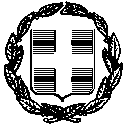 ΥΠΕΥΘΥΝΗ ΔΗΛΩΣΗ(άρθρο 8 Ν.1599/1986)Η ακρίβεια των στοιχείων που υποβάλλονται με αυτή τη δήλωση μπορεί να ελεγχθεί με βάση το αρχείο άλλων υπηρεσιών (άρθρο 8 παρ. 4 Ν. 1599/1986)ΠΑΡΑΡΤΗΜΑ III: ΕΙΔΙΚΟ ΠΑΡΑΡΤΗΜΑ (Α1) ΑΠΟΔΕΙΞΗΣ ΧΕΙΡΙΣΜΟΥ Η/ΥΠΑΡΑΡΤΗΜΑ IV: ΕΙΔΙΚΟ ΠΑΡΑΡΤΗΜΑ (Α2) ΑΠΟΔΕΙΞΗΣ ΓΛΩΣΣΟΜΑΘΕΙΑΣ 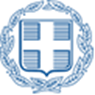 ΑΔΑ:ΑΔΑ:ΕΛΛΗΝΙΚΗ ΔΗΜΟΚΡΑΤΙΑΥΠΟΥΡΓΕΙΟ ΠΟΛΙΤΙΣΜΟΥ ΕΛΛΗΝΙΚΗ ΔΗΜΟΚΡΑΤΙΑΥΠΟΥΡΓΕΙΟ ΠΟΛΙΤΙΣΜΟΥ [ΤΟΠΟΣ, ΗΜΕΡΟΜΗΝΙΑ][….][ΤΟΠΟΣ, ΗΜΕΡΟΜΗΝΙΑ][….]ΓΕΝΙΚΗ Δ/ΝΣΗ [….]ΓΕΝΙΚΗ Δ/ΝΣΗ [….]Αρ. Πρωτ.:Αρ. Πρωτ.:[ΥΠΗΡΕΣΙΑ][….][ΥΠΗΡΕΣΙΑ][….][ΥΠΗΡΕΣΙΑ][….]Ταχ.Διευθ.:[….][….][….]Ταχ.Κώδικας:[….][….][….]Πληροφορίες:[….][….][….]Τηλέφωνο:[….][….][….]E-mail:[….][….][….]ΕΙΔΙΚΟΤΗΤΑΑΡΙΘΜΟΣ
ΘΕΣΕΩΝΠΕΡΙΟΧΗ
ΑΠΑΣΧΟΛΗΣΗΣΠΕ Αρχαιολόγων
[όταν δεν απαιτείται εξειδίκευση από τη φύση του έργου  ή
ΠΕ Αρχαιολόγων  με εξειδίκευση στην [….]
[Π.χ Προϊστορική – Κλασική Αρχαιολογία, Βυζαντινή – Μεταβυζαντινή Αρχαιολογία, Ιστορία Τέχνης, Μουσειολογία κλπ. ΠΕ Μηχανικών ειδικότητας [….]με εξειδίκευση στην [….]
[π.χ. οι Αρχιτέκτονες στην αποκατάσταση και ανάδειξη μνημείων ΠΕ Συντηρητών Αρχαιοτήτων και Έργων Τέχνης με εξειδίκευση σε [….] [υλικό]ΠΕ Οικονομικού με εμπειρία στην διοικητική και οικονομική διαχείριση αρχαιολογικών έργων ή έργων χρηματοδοτούμενων από αναπτυξιακά προγράμματαΤΕ Συντηρητών Αρχαιοτήτων και Έργων Τέχνης με εξειδίκευση σε [….] [υλικό]ΤΕ Διοικητικού Λογιστικού με εμπειρία στην διοικητική και οικονομική διαχείριση αρχαιολογικών έργων ή έργων χρηματοδοτούμενων από αναπτυξιακά προγράμματα ΤΕ Μηχανικών ειδικότητας Πολιτικών Μηχανικών με εξειδίκευση στην [….]ΤΕ Τεχνολογικών Εφαρμογών, ειδικότητας Ηλεκτρολόγων Μηχανικών, με εξειδίκευση στην [….]ΤΕ Τεχνολογικών Εφαρμογών, ειδικότητας Μηχανολόγων Μηχανικών, με εξειδίκευση στην [….]ΔΕ Συντηρητών Αρχαιοτήτων και Έργων ΤέχνηςΔΕ Τεχνικού, ειδικότητας Σχεδιαστών με εμπειρία στην αποτύπωση και σχεδίαση μνημείων και αρχαιολογικών ευρημάτωνΔΕ Εργατοτεχνιτών ΔΕ Μαρμαροτεχνιτών ΥΕ Εργατών ΠΡΟΣ:Υπουργείο Πολιτισμού Γενική Διεύθυνση […]Υπηρεσία […]Ταχ. Διεύθυνση: […]ΤΚ:  […]ΠΡΟΣ:Υπουργείο Πολιτισμού Γενική Διεύθυνση […]Υπηρεσία […]Ταχ. Διεύθυνση: […]ΤΚ:  […]ΠΡΟΣ:Υπουργείο Πολιτισμού Γενική Διεύθυνση […]Υπηρεσία […]Ταχ. Διεύθυνση: […]ΤΚ:  […]ΠΡΟΣ:Υπουργείο Πολιτισμού Γενική Διεύθυνση […]Υπηρεσία […]Ταχ. Διεύθυνση: […]ΤΚ:  […]………………….20…. Αρ. Πρωτ…………….………………….20…. Αρ. Πρωτ…………….ΑΙΤΗΣΗ - ΥΠΕΥΘΥΝΗ ΔΗΛΩΣΗΥποψηφίου για πρόσληψη με σύμβαση ιδιωτικού δικαίου, ορισμένου χρόνου,.ΑΙΤΗΣΗ - ΥΠΕΥΘΥΝΗ ΔΗΛΩΣΗΥποψηφίου για πρόσληψη με σύμβαση ιδιωτικού δικαίου, ορισμένου χρόνου,.ΑΙΤΗΣΗ - ΥΠΕΥΘΥΝΗ ΔΗΛΩΣΗΥποψηφίου για πρόσληψη με σύμβαση ιδιωτικού δικαίου, ορισμένου χρόνου,.ΑΙΤΗΣΗ - ΥΠΕΥΘΥΝΗ ΔΗΛΩΣΗΥποψηφίου για πρόσληψη με σύμβαση ιδιωτικού δικαίου, ορισμένου χρόνου,.ΑΙΤΗΣΗ - ΥΠΕΥΘΥΝΗ ΔΗΛΩΣΗΥποψηφίου για πρόσληψη με σύμβαση ιδιωτικού δικαίου, ορισμένου χρόνου,.ΑΙΤΗΣΗ - ΥΠΕΥΘΥΝΗ ΔΗΛΩΣΗΥποψηφίου για πρόσληψη με σύμβαση ιδιωτικού δικαίου, ορισμένου χρόνου,.ΠΡΟΚΗΡΥΞΗΠΡΟΚΗΡΥΞΗ…/20….ΚΑΤΗΓΟΡΙΑ - ΕΙΔΙΚΟΤΗΤΑ (ΠΕ,ΤΕ,ΔΕ, ΥΕ)ΚΑΤΗΓΟΡΙΑ - ΕΙΔΙΚΟΤΗΤΑ (ΠΕ,ΤΕ,ΔΕ, ΥΕ)Επιλογή θέσης απασχόλησης (περιοχή)Επιλογή θέσης απασχόλησης (περιοχή)ΟΝΟΜΑ -ΕΠΩΝΥΜΟ:  (κεφαλ.)ΟΝΟΜΑ -ΕΠΩΝΥΜΟ:  (κεφαλ.)ΟΝΟΜΑ -ΕΠΩΝΥΜΟ ΠΑΤΕΡΑ: (κεφαλ.)ΟΝΟΜΑ -ΕΠΩΝΥΜΟ ΠΑΤΕΡΑ: (κεφαλ.)ΟΝΟΜΑ -ΕΠΩΝΥΜΟ ΜΗΤΕΡΑΣ: (κεφαλ.)ΟΝΟΜΑ -ΕΠΩΝΥΜΟ ΜΗΤΕΡΑΣ: (κεφαλ.)ΑΡΙΘ. ΔΕΛΤ. ΤΑΥΤΟΤ.:ΑΡΙΘ. ΔΕΛΤ. ΤΑΥΤΟΤ.:ΗΜΕΡΟΜ. ΕΚΔΟΣΗΣ:ΗΜΕΡΟΜ. ΕΚΔΟΣΗΣ:ΑΦΜ:  ΑΦΜ:  Δ.Ο.Υ                                                                        Δ.Ο.Υ                                                                        Α.Μ.Κ.Α.Α.Μ.Κ.Α.ΔΙΕΥΘΥΝΣΗ ΜΟΝΙΜΗΣ ΚΑΤΟΙΚΙΑΣΔΙΕΥΘΥΝΣΗ ΜΟΝΙΜΗΣ ΚΑΤΟΙΚΙΑΣΔΙΕΥΘΥΝΣΗ ΜΟΝΙΜΗΣ ΚΑΤΟΙΚΙΑΣΔΙΕΥΘΥΝΣΗ ΜΟΝΙΜΗΣ ΚΑΤΟΙΚΙΑΣΔΙΕΥΘΥΝΣΗ ΜΟΝΙΜΗΣ ΚΑΤΟΙΚΙΑΣΔΙΕΥΘΥΝΣΗ ΜΟΝΙΜΗΣ ΚΑΤΟΙΚΙΑΣΟΔΟΣ:                                                                   ΟΔΟΣ:                                                                   ΑΡΙΘΜΟΣ:ΑΡΙΘΜΟΣ:ΠΟΛΗ:                                                                   ΠΟΛΗ:                                                                   Τ.Κ:Τ.Κ:ΝΟΜΟΣ:                                                               ΝΟΜΟΣ:                                                               ΤΗΛΕΦΩΝΟ:ΤΗΛΕΦΩΝΟ:α)β)E-MAIL:E-MAIL:Α. Τίτλοι ΣπουδώνΑ. Τίτλοι ΣπουδώνΑ. Τίτλοι ΣπουδώνΑ. Τίτλοι ΣπουδώνΑ. Τίτλοι ΣπουδώνΑ. Τίτλοι Σπουδώνα/αΤίτλοςΊδρυμαΊδρυμαΒαθμόςΈτος κτήσηςΑ1Α2Β. Μεταπτυχιακοί ΤίτλοιΒ. Μεταπτυχιακοί ΤίτλοιΒ. Μεταπτυχιακοί ΤίτλοιΒ. Μεταπτυχιακοί ΤίτλοιΒ. Μεταπτυχιακοί ΤίτλοιΒ. Μεταπτυχιακοί Τίτλοια/αΊδρυμαΈτος κτήσηςΕιδικότητα/εξειδίκευση/τίτλοςΕιδικότητα/εξειδίκευση/τίτλοςΕιδικότητα/εξειδίκευση/τίτλοςΒ1Β2Γ. Διδακτορικοί ΤίτλοιΓ. Διδακτορικοί ΤίτλοιΓ. Διδακτορικοί ΤίτλοιΓ. Διδακτορικοί ΤίτλοιΓ. Διδακτορικοί ΤίτλοιΓ. Διδακτορικοί Τίτλοια/αΊδρυμαΈτος κτήσηςΕιδικότητα/εξειδίκευση/τίτλοςΕιδικότητα/εξειδίκευση/τίτλοςΕιδικότητα/εξειδίκευση/τίτλοςΓ1Δ. ΕμπειρίαΔ. ΕμπειρίαΔ. ΕμπειρίαΔ. ΕμπειρίαΔ. ΕμπειρίαΔ. Εμπειρίαα/αΑπόΈωςΜήνες 
απασχόλησηςΦορέας/ΕργοδότηςΕιδικότητα - Καθήκοντα 
(συνοπτικά)Δ1Δ2Δ3Δ4Ε. ΓλωσσομάθειαΕ. ΓλωσσομάθειαΕ. ΓλωσσομάθειαΕ. ΓλωσσομάθειαΕ. ΓλωσσομάθειαΕ. Γλωσσομάθειαα/αΓλώσσαΕπίπεδοΤίτλος πιστοποιητικούΤίτλος πιστοποιητικούΦορέας που το εξέδωσεΕ1Ε2Ε3ΣΤ. Γνώση χρήσης Η/ΥΣΤ. Γνώση χρήσης Η/ΥΣΤ. Γνώση χρήσης Η/ΥΣΤ. Γνώση χρήσης Η/ΥΣΤ. Γνώση χρήσης Η/ΥΣΤ. Γνώση χρήσης Η/ΥΣΤ1ΣΤ2Ζ. Κοινωνικά κριτήρια (για θέσεις ΥΕ)Ζ. Κοινωνικά κριτήρια (για θέσεις ΥΕ)Ζ. Κοινωνικά κριτήρια (για θέσεις ΥΕ)Ζ. Κοινωνικά κριτήρια (για θέσεις ΥΕ)Ζ. Κοινωνικά κριτήρια (για θέσεις ΥΕ)Ζ. Κοινωνικά κριτήρια (για θέσεις ΥΕ)Χρόνος ανεργίας 
(αριθμός μηνών)Χρόνος ανεργίας 
(αριθμός μηνών)Τέκνο πολύτεκνης οικογένειας 
(ναι/όχι)Τέκνο πολύτεκνης οικογένειας 
(ναι/όχι)Ανήλικα τέκνα
(αριθμός ανήλικων τέκνων)Ανήλικα τέκνα
(αριθμός ανήλικων τέκνων)Ηλικία του υποψηφίου
(έως 32 ετών)Ηλικία του υποψηφίου
(έως 32 ετών)Συνημμένα:Συνημμένα:Συνημμένα:Συνημμένα:Συνημμένα:Συνημμένα:12345Ο/Η υποψήφι….
(Υπογραφή)Ο/Η υποψήφι….
(Υπογραφή)Ο/Η υποψήφι….
(Υπογραφή)Ημερομηνία 
……………………………………..Ημερομηνία 
……………………………………..Ημερομηνία 
……………………………………..Δ. ΕμπειρίαΔ. ΕμπειρίαΔ. ΕμπειρίαΔ. ΕμπειρίαΔ. ΕμπειρίαΔ. Εμπειρίαα/αΑπόΈωςΜήνες 
απασχόλησηςΦορέας/ΕργοδότηςΕιδικότητα  Καθήκοντα 
(συνοπτικά)Δ5Δ6Δ7Δ8Δ9Δ10Δ11Δ12Δ13Δ14Δ15Δ16Δ17Δ18Δ19Δ20ΠΡΟΣ:Ο – Η Όνομα:Επώνυμο:Επώνυμο:Επώνυμο:Όνομα και Επώνυμο Πατέρα: Όνομα και Επώνυμο Πατέρα: Όνομα και Επώνυμο Πατέρα: Όνομα και Επώνυμο Πατέρα: Όνομα και Επώνυμο Μητέρας:Όνομα και Επώνυμο Μητέρας:Όνομα και Επώνυμο Μητέρας:Όνομα και Επώνυμο Μητέρας:Ημερομηνία γέννησης): Ημερομηνία γέννησης): Ημερομηνία γέννησης): Ημερομηνία γέννησης): Τόπος Γέννησης:Τόπος Γέννησης:Τόπος Γέννησης:Τόπος Γέννησης:Αριθμός Δελτίου Ταυτότητας:Αριθμός Δελτίου Ταυτότητας:Αριθμός Δελτίου Ταυτότητας:Αριθμός Δελτίου Ταυτότητας:Τηλ:Τηλ:Τόπος Κατοικίας:Τόπος Κατοικίας:Οδός:Αριθ:ΤΚ:Αρ. Τηλεομοιοτύπου (Fax):Αρ. Τηλεομοιοτύπου (Fax):Αρ. Τηλεομοιοτύπου (Fax):Δ/νση Ηλεκτρ. Ταχυδρομείου(Εmail):Δ/νση Ηλεκτρ. Ταχυδρομείου(Εmail):Με ατομική μου ευθύνη και γνωρίζοντας τις κυρώσεις , που προβλέπονται από τις διατάξεις της παρ. 6 του άρθρου 22 του Ν. 1599/1986, δηλώνω ότι:Όλα τα στοιχεία της αίτησης  είναι ακριβή και αληθή και κατέχω όλα τα απαιτούμενα προσόντα για την προκηρυσσόμενη θέση, όπως αυτά αναφέρονται στην ανακοίνωση και αναγράφονται στην υποβαλλόμενη αίτηση. Σε περίπτωση ανακρίβειας γνωρίζω ότι θα έχω τις συνέπειες που προβλέπονται από τις διατάξεις του Ν.1599/1986.Έχω δικαίωμα συμμετοχής στη διαδικασία επιλογής καθότι δεν έχω  κώλυμα κατά το άρθρο 8 του Υπαλληλικού Κώδικα, σύμφωνα με το οποίο δεν μπορεί να επιλεγεί όποιος: 
α) έχει καταδικαστεί για κακούργημα και σε οποιαδήποτε ποινή για κλοπή, υπεξαίρεση (κοινή και στην υπηρεσία), απάτη, εκβίαση, πλαστογραφία, απιστία δικηγόρου, δωροδοκία, καταπίεση, απιστία περί την υπηρεσία, παράβαση καθήκοντος καθ' υποτροπή, συκοφαντική δυσφήμιση, καθώς και για οποιοδήποτε έγκλημα κατά της γενετήσιας ελευθερίας ή οικονομικής εκμετάλλευσης της γενετήσιας ζωής, 
β) είναι υπόδικος και έχει παραπεμφθεί με τελεσίδικο βούλευμα για κακούργημα ή για πλημμέλημα της προηγούμενης περίπτωσης, έστω και αν το αδίκημα παραγράφηκε, 
γ) έχει, λόγω καταδίκης, στερηθεί τα πολιτικά του δικαιώματα και για όσο χρόνο διαρκεί η στέρηση αυτή, 
δ) τελεί υπό δικαστική συμπαράστασηΑποδέχομαι και συναινώ για τη συλλογή, επεξεργασία και δημοσίευση των προσωπικών μου δεδομένων που απαιτούνται για τη σύνταξη των πινάκων κατάταξης και εν συνεχεία για την ανάρτησή τους στο διαδικτυακό κόμβο της εφαρμογής ΔΙΑΥΓΕΙΑ και του ΥΠ.ΠΟ.Με ατομική μου ευθύνη και γνωρίζοντας τις κυρώσεις , που προβλέπονται από τις διατάξεις της παρ. 6 του άρθρου 22 του Ν. 1599/1986, δηλώνω ότι:Όλα τα στοιχεία της αίτησης  είναι ακριβή και αληθή και κατέχω όλα τα απαιτούμενα προσόντα για την προκηρυσσόμενη θέση, όπως αυτά αναφέρονται στην ανακοίνωση και αναγράφονται στην υποβαλλόμενη αίτηση. Σε περίπτωση ανακρίβειας γνωρίζω ότι θα έχω τις συνέπειες που προβλέπονται από τις διατάξεις του Ν.1599/1986.Έχω δικαίωμα συμμετοχής στη διαδικασία επιλογής καθότι δεν έχω  κώλυμα κατά το άρθρο 8 του Υπαλληλικού Κώδικα, σύμφωνα με το οποίο δεν μπορεί να επιλεγεί όποιος: 
α) έχει καταδικαστεί για κακούργημα και σε οποιαδήποτε ποινή για κλοπή, υπεξαίρεση (κοινή και στην υπηρεσία), απάτη, εκβίαση, πλαστογραφία, απιστία δικηγόρου, δωροδοκία, καταπίεση, απιστία περί την υπηρεσία, παράβαση καθήκοντος καθ' υποτροπή, συκοφαντική δυσφήμιση, καθώς και για οποιοδήποτε έγκλημα κατά της γενετήσιας ελευθερίας ή οικονομικής εκμετάλλευσης της γενετήσιας ζωής, 
β) είναι υπόδικος και έχει παραπεμφθεί με τελεσίδικο βούλευμα για κακούργημα ή για πλημμέλημα της προηγούμενης περίπτωσης, έστω και αν το αδίκημα παραγράφηκε, 
γ) έχει, λόγω καταδίκης, στερηθεί τα πολιτικά του δικαιώματα και για όσο χρόνο διαρκεί η στέρηση αυτή, 
δ) τελεί υπό δικαστική συμπαράστασηΑποδέχομαι και συναινώ για τη συλλογή, επεξεργασία και δημοσίευση των προσωπικών μου δεδομένων που απαιτούνται για τη σύνταξη των πινάκων κατάταξης και εν συνεχεία για την ανάρτησή τους στο διαδικτυακό κόμβο της εφαρμογής ΔΙΑΥΓΕΙΑ και του ΥΠ.ΠΟ.Με ατομική μου ευθύνη και γνωρίζοντας τις κυρώσεις , που προβλέπονται από τις διατάξεις της παρ. 6 του άρθρου 22 του Ν. 1599/1986, δηλώνω ότι:Όλα τα στοιχεία της αίτησης  είναι ακριβή και αληθή και κατέχω όλα τα απαιτούμενα προσόντα για την προκηρυσσόμενη θέση, όπως αυτά αναφέρονται στην ανακοίνωση και αναγράφονται στην υποβαλλόμενη αίτηση. Σε περίπτωση ανακρίβειας γνωρίζω ότι θα έχω τις συνέπειες που προβλέπονται από τις διατάξεις του Ν.1599/1986.Έχω δικαίωμα συμμετοχής στη διαδικασία επιλογής καθότι δεν έχω  κώλυμα κατά το άρθρο 8 του Υπαλληλικού Κώδικα, σύμφωνα με το οποίο δεν μπορεί να επιλεγεί όποιος: 
α) έχει καταδικαστεί για κακούργημα και σε οποιαδήποτε ποινή για κλοπή, υπεξαίρεση (κοινή και στην υπηρεσία), απάτη, εκβίαση, πλαστογραφία, απιστία δικηγόρου, δωροδοκία, καταπίεση, απιστία περί την υπηρεσία, παράβαση καθήκοντος καθ' υποτροπή, συκοφαντική δυσφήμιση, καθώς και για οποιοδήποτε έγκλημα κατά της γενετήσιας ελευθερίας ή οικονομικής εκμετάλλευσης της γενετήσιας ζωής, 
β) είναι υπόδικος και έχει παραπεμφθεί με τελεσίδικο βούλευμα για κακούργημα ή για πλημμέλημα της προηγούμενης περίπτωσης, έστω και αν το αδίκημα παραγράφηκε, 
γ) έχει, λόγω καταδίκης, στερηθεί τα πολιτικά του δικαιώματα και για όσο χρόνο διαρκεί η στέρηση αυτή, 
δ) τελεί υπό δικαστική συμπαράστασηΑποδέχομαι και συναινώ για τη συλλογή, επεξεργασία και δημοσίευση των προσωπικών μου δεδομένων που απαιτούνται για τη σύνταξη των πινάκων κατάταξης και εν συνεχεία για την ανάρτησή τους στο διαδικτυακό κόμβο της εφαρμογής ΔΙΑΥΓΕΙΑ και του ΥΠ.ΠΟ.Με ατομική μου ευθύνη και γνωρίζοντας τις κυρώσεις , που προβλέπονται από τις διατάξεις της παρ. 6 του άρθρου 22 του Ν. 1599/1986, δηλώνω ότι:Όλα τα στοιχεία της αίτησης  είναι ακριβή και αληθή και κατέχω όλα τα απαιτούμενα προσόντα για την προκηρυσσόμενη θέση, όπως αυτά αναφέρονται στην ανακοίνωση και αναγράφονται στην υποβαλλόμενη αίτηση. Σε περίπτωση ανακρίβειας γνωρίζω ότι θα έχω τις συνέπειες που προβλέπονται από τις διατάξεις του Ν.1599/1986.Έχω δικαίωμα συμμετοχής στη διαδικασία επιλογής καθότι δεν έχω  κώλυμα κατά το άρθρο 8 του Υπαλληλικού Κώδικα, σύμφωνα με το οποίο δεν μπορεί να επιλεγεί όποιος: 
α) έχει καταδικαστεί για κακούργημα και σε οποιαδήποτε ποινή για κλοπή, υπεξαίρεση (κοινή και στην υπηρεσία), απάτη, εκβίαση, πλαστογραφία, απιστία δικηγόρου, δωροδοκία, καταπίεση, απιστία περί την υπηρεσία, παράβαση καθήκοντος καθ' υποτροπή, συκοφαντική δυσφήμιση, καθώς και για οποιοδήποτε έγκλημα κατά της γενετήσιας ελευθερίας ή οικονομικής εκμετάλλευσης της γενετήσιας ζωής, 
β) είναι υπόδικος και έχει παραπεμφθεί με τελεσίδικο βούλευμα για κακούργημα ή για πλημμέλημα της προηγούμενης περίπτωσης, έστω και αν το αδίκημα παραγράφηκε, 
γ) έχει, λόγω καταδίκης, στερηθεί τα πολιτικά του δικαιώματα και για όσο χρόνο διαρκεί η στέρηση αυτή, 
δ) τελεί υπό δικαστική συμπαράστασηΑποδέχομαι και συναινώ για τη συλλογή, επεξεργασία και δημοσίευση των προσωπικών μου δεδομένων που απαιτούνται για τη σύνταξη των πινάκων κατάταξης και εν συνεχεία για την ανάρτησή τους στο διαδικτυακό κόμβο της εφαρμογής ΔΙΑΥΓΕΙΑ και του ΥΠ.ΠΟ.Με ατομική μου ευθύνη και γνωρίζοντας τις κυρώσεις , που προβλέπονται από τις διατάξεις της παρ. 6 του άρθρου 22 του Ν. 1599/1986, δηλώνω ότι:Όλα τα στοιχεία της αίτησης  είναι ακριβή και αληθή και κατέχω όλα τα απαιτούμενα προσόντα για την προκηρυσσόμενη θέση, όπως αυτά αναφέρονται στην ανακοίνωση και αναγράφονται στην υποβαλλόμενη αίτηση. Σε περίπτωση ανακρίβειας γνωρίζω ότι θα έχω τις συνέπειες που προβλέπονται από τις διατάξεις του Ν.1599/1986.Έχω δικαίωμα συμμετοχής στη διαδικασία επιλογής καθότι δεν έχω  κώλυμα κατά το άρθρο 8 του Υπαλληλικού Κώδικα, σύμφωνα με το οποίο δεν μπορεί να επιλεγεί όποιος: 
α) έχει καταδικαστεί για κακούργημα και σε οποιαδήποτε ποινή για κλοπή, υπεξαίρεση (κοινή και στην υπηρεσία), απάτη, εκβίαση, πλαστογραφία, απιστία δικηγόρου, δωροδοκία, καταπίεση, απιστία περί την υπηρεσία, παράβαση καθήκοντος καθ' υποτροπή, συκοφαντική δυσφήμιση, καθώς και για οποιοδήποτε έγκλημα κατά της γενετήσιας ελευθερίας ή οικονομικής εκμετάλλευσης της γενετήσιας ζωής, 
β) είναι υπόδικος και έχει παραπεμφθεί με τελεσίδικο βούλευμα για κακούργημα ή για πλημμέλημα της προηγούμενης περίπτωσης, έστω και αν το αδίκημα παραγράφηκε, 
γ) έχει, λόγω καταδίκης, στερηθεί τα πολιτικά του δικαιώματα και για όσο χρόνο διαρκεί η στέρηση αυτή, 
δ) τελεί υπό δικαστική συμπαράστασηΑποδέχομαι και συναινώ για τη συλλογή, επεξεργασία και δημοσίευση των προσωπικών μου δεδομένων που απαιτούνται για τη σύνταξη των πινάκων κατάταξης και εν συνεχεία για την ανάρτησή τους στο διαδικτυακό κόμβο της εφαρμογής ΔΙΑΥΓΕΙΑ και του ΥΠ.ΠΟ.Με ατομική μου ευθύνη και γνωρίζοντας τις κυρώσεις , που προβλέπονται από τις διατάξεις της παρ. 6 του άρθρου 22 του Ν. 1599/1986, δηλώνω ότι:Όλα τα στοιχεία της αίτησης  είναι ακριβή και αληθή και κατέχω όλα τα απαιτούμενα προσόντα για την προκηρυσσόμενη θέση, όπως αυτά αναφέρονται στην ανακοίνωση και αναγράφονται στην υποβαλλόμενη αίτηση. Σε περίπτωση ανακρίβειας γνωρίζω ότι θα έχω τις συνέπειες που προβλέπονται από τις διατάξεις του Ν.1599/1986.Έχω δικαίωμα συμμετοχής στη διαδικασία επιλογής καθότι δεν έχω  κώλυμα κατά το άρθρο 8 του Υπαλληλικού Κώδικα, σύμφωνα με το οποίο δεν μπορεί να επιλεγεί όποιος: 
α) έχει καταδικαστεί για κακούργημα και σε οποιαδήποτε ποινή για κλοπή, υπεξαίρεση (κοινή και στην υπηρεσία), απάτη, εκβίαση, πλαστογραφία, απιστία δικηγόρου, δωροδοκία, καταπίεση, απιστία περί την υπηρεσία, παράβαση καθήκοντος καθ' υποτροπή, συκοφαντική δυσφήμιση, καθώς και για οποιοδήποτε έγκλημα κατά της γενετήσιας ελευθερίας ή οικονομικής εκμετάλλευσης της γενετήσιας ζωής, 
β) είναι υπόδικος και έχει παραπεμφθεί με τελεσίδικο βούλευμα για κακούργημα ή για πλημμέλημα της προηγούμενης περίπτωσης, έστω και αν το αδίκημα παραγράφηκε, 
γ) έχει, λόγω καταδίκης, στερηθεί τα πολιτικά του δικαιώματα και για όσο χρόνο διαρκεί η στέρηση αυτή, 
δ) τελεί υπό δικαστική συμπαράστασηΑποδέχομαι και συναινώ για τη συλλογή, επεξεργασία και δημοσίευση των προσωπικών μου δεδομένων που απαιτούνται για τη σύνταξη των πινάκων κατάταξης και εν συνεχεία για την ανάρτησή τους στο διαδικτυακό κόμβο της εφαρμογής ΔΙΑΥΓΕΙΑ και του ΥΠ.ΠΟ.Με ατομική μου ευθύνη και γνωρίζοντας τις κυρώσεις , που προβλέπονται από τις διατάξεις της παρ. 6 του άρθρου 22 του Ν. 1599/1986, δηλώνω ότι:Όλα τα στοιχεία της αίτησης  είναι ακριβή και αληθή και κατέχω όλα τα απαιτούμενα προσόντα για την προκηρυσσόμενη θέση, όπως αυτά αναφέρονται στην ανακοίνωση και αναγράφονται στην υποβαλλόμενη αίτηση. Σε περίπτωση ανακρίβειας γνωρίζω ότι θα έχω τις συνέπειες που προβλέπονται από τις διατάξεις του Ν.1599/1986.Έχω δικαίωμα συμμετοχής στη διαδικασία επιλογής καθότι δεν έχω  κώλυμα κατά το άρθρο 8 του Υπαλληλικού Κώδικα, σύμφωνα με το οποίο δεν μπορεί να επιλεγεί όποιος: 
α) έχει καταδικαστεί για κακούργημα και σε οποιαδήποτε ποινή για κλοπή, υπεξαίρεση (κοινή και στην υπηρεσία), απάτη, εκβίαση, πλαστογραφία, απιστία δικηγόρου, δωροδοκία, καταπίεση, απιστία περί την υπηρεσία, παράβαση καθήκοντος καθ' υποτροπή, συκοφαντική δυσφήμιση, καθώς και για οποιοδήποτε έγκλημα κατά της γενετήσιας ελευθερίας ή οικονομικής εκμετάλλευσης της γενετήσιας ζωής, 
β) είναι υπόδικος και έχει παραπεμφθεί με τελεσίδικο βούλευμα για κακούργημα ή για πλημμέλημα της προηγούμενης περίπτωσης, έστω και αν το αδίκημα παραγράφηκε, 
γ) έχει, λόγω καταδίκης, στερηθεί τα πολιτικά του δικαιώματα και για όσο χρόνο διαρκεί η στέρηση αυτή, 
δ) τελεί υπό δικαστική συμπαράστασηΑποδέχομαι και συναινώ για τη συλλογή, επεξεργασία και δημοσίευση των προσωπικών μου δεδομένων που απαιτούνται για τη σύνταξη των πινάκων κατάταξης και εν συνεχεία για την ανάρτησή τους στο διαδικτυακό κόμβο της εφαρμογής ΔΙΑΥΓΕΙΑ και του ΥΠ.ΠΟ.Με ατομική μου ευθύνη και γνωρίζοντας τις κυρώσεις , που προβλέπονται από τις διατάξεις της παρ. 6 του άρθρου 22 του Ν. 1599/1986, δηλώνω ότι:Όλα τα στοιχεία της αίτησης  είναι ακριβή και αληθή και κατέχω όλα τα απαιτούμενα προσόντα για την προκηρυσσόμενη θέση, όπως αυτά αναφέρονται στην ανακοίνωση και αναγράφονται στην υποβαλλόμενη αίτηση. Σε περίπτωση ανακρίβειας γνωρίζω ότι θα έχω τις συνέπειες που προβλέπονται από τις διατάξεις του Ν.1599/1986.Έχω δικαίωμα συμμετοχής στη διαδικασία επιλογής καθότι δεν έχω  κώλυμα κατά το άρθρο 8 του Υπαλληλικού Κώδικα, σύμφωνα με το οποίο δεν μπορεί να επιλεγεί όποιος: 
α) έχει καταδικαστεί για κακούργημα και σε οποιαδήποτε ποινή για κλοπή, υπεξαίρεση (κοινή και στην υπηρεσία), απάτη, εκβίαση, πλαστογραφία, απιστία δικηγόρου, δωροδοκία, καταπίεση, απιστία περί την υπηρεσία, παράβαση καθήκοντος καθ' υποτροπή, συκοφαντική δυσφήμιση, καθώς και για οποιοδήποτε έγκλημα κατά της γενετήσιας ελευθερίας ή οικονομικής εκμετάλλευσης της γενετήσιας ζωής, 
β) είναι υπόδικος και έχει παραπεμφθεί με τελεσίδικο βούλευμα για κακούργημα ή για πλημμέλημα της προηγούμενης περίπτωσης, έστω και αν το αδίκημα παραγράφηκε, 
γ) έχει, λόγω καταδίκης, στερηθεί τα πολιτικά του δικαιώματα και για όσο χρόνο διαρκεί η στέρηση αυτή, 
δ) τελεί υπό δικαστική συμπαράστασηΑποδέχομαι και συναινώ για τη συλλογή, επεξεργασία και δημοσίευση των προσωπικών μου δεδομένων που απαιτούνται για τη σύνταξη των πινάκων κατάταξης και εν συνεχεία για την ανάρτησή τους στο διαδικτυακό κόμβο της εφαρμογής ΔΙΑΥΓΕΙΑ και του ΥΠ.ΠΟ.Με ατομική μου ευθύνη και γνωρίζοντας τις κυρώσεις , που προβλέπονται από τις διατάξεις της παρ. 6 του άρθρου 22 του Ν. 1599/1986, δηλώνω ότι:Όλα τα στοιχεία της αίτησης  είναι ακριβή και αληθή και κατέχω όλα τα απαιτούμενα προσόντα για την προκηρυσσόμενη θέση, όπως αυτά αναφέρονται στην ανακοίνωση και αναγράφονται στην υποβαλλόμενη αίτηση. Σε περίπτωση ανακρίβειας γνωρίζω ότι θα έχω τις συνέπειες που προβλέπονται από τις διατάξεις του Ν.1599/1986.Έχω δικαίωμα συμμετοχής στη διαδικασία επιλογής καθότι δεν έχω  κώλυμα κατά το άρθρο 8 του Υπαλληλικού Κώδικα, σύμφωνα με το οποίο δεν μπορεί να επιλεγεί όποιος: 
α) έχει καταδικαστεί για κακούργημα και σε οποιαδήποτε ποινή για κλοπή, υπεξαίρεση (κοινή και στην υπηρεσία), απάτη, εκβίαση, πλαστογραφία, απιστία δικηγόρου, δωροδοκία, καταπίεση, απιστία περί την υπηρεσία, παράβαση καθήκοντος καθ' υποτροπή, συκοφαντική δυσφήμιση, καθώς και για οποιοδήποτε έγκλημα κατά της γενετήσιας ελευθερίας ή οικονομικής εκμετάλλευσης της γενετήσιας ζωής, 
β) είναι υπόδικος και έχει παραπεμφθεί με τελεσίδικο βούλευμα για κακούργημα ή για πλημμέλημα της προηγούμενης περίπτωσης, έστω και αν το αδίκημα παραγράφηκε, 
γ) έχει, λόγω καταδίκης, στερηθεί τα πολιτικά του δικαιώματα και για όσο χρόνο διαρκεί η στέρηση αυτή, 
δ) τελεί υπό δικαστική συμπαράστασηΑποδέχομαι και συναινώ για τη συλλογή, επεξεργασία και δημοσίευση των προσωπικών μου δεδομένων που απαιτούνται για τη σύνταξη των πινάκων κατάταξης και εν συνεχεία για την ανάρτησή τους στο διαδικτυακό κόμβο της εφαρμογής ΔΙΑΥΓΕΙΑ και του ΥΠ.ΠΟ.Με ατομική μου ευθύνη και γνωρίζοντας τις κυρώσεις , που προβλέπονται από τις διατάξεις της παρ. 6 του άρθρου 22 του Ν. 1599/1986, δηλώνω ότι:Όλα τα στοιχεία της αίτησης  είναι ακριβή και αληθή και κατέχω όλα τα απαιτούμενα προσόντα για την προκηρυσσόμενη θέση, όπως αυτά αναφέρονται στην ανακοίνωση και αναγράφονται στην υποβαλλόμενη αίτηση. Σε περίπτωση ανακρίβειας γνωρίζω ότι θα έχω τις συνέπειες που προβλέπονται από τις διατάξεις του Ν.1599/1986.Έχω δικαίωμα συμμετοχής στη διαδικασία επιλογής καθότι δεν έχω  κώλυμα κατά το άρθρο 8 του Υπαλληλικού Κώδικα, σύμφωνα με το οποίο δεν μπορεί να επιλεγεί όποιος: 
α) έχει καταδικαστεί για κακούργημα και σε οποιαδήποτε ποινή για κλοπή, υπεξαίρεση (κοινή και στην υπηρεσία), απάτη, εκβίαση, πλαστογραφία, απιστία δικηγόρου, δωροδοκία, καταπίεση, απιστία περί την υπηρεσία, παράβαση καθήκοντος καθ' υποτροπή, συκοφαντική δυσφήμιση, καθώς και για οποιοδήποτε έγκλημα κατά της γενετήσιας ελευθερίας ή οικονομικής εκμετάλλευσης της γενετήσιας ζωής, 
β) είναι υπόδικος και έχει παραπεμφθεί με τελεσίδικο βούλευμα για κακούργημα ή για πλημμέλημα της προηγούμενης περίπτωσης, έστω και αν το αδίκημα παραγράφηκε, 
γ) έχει, λόγω καταδίκης, στερηθεί τα πολιτικά του δικαιώματα και για όσο χρόνο διαρκεί η στέρηση αυτή, 
δ) τελεί υπό δικαστική συμπαράστασηΑποδέχομαι και συναινώ για τη συλλογή, επεξεργασία και δημοσίευση των προσωπικών μου δεδομένων που απαιτούνται για τη σύνταξη των πινάκων κατάταξης και εν συνεχεία για την ανάρτησή τους στο διαδικτυακό κόμβο της εφαρμογής ΔΙΑΥΓΕΙΑ και του ΥΠ.ΠΟ.Με ατομική μου ευθύνη και γνωρίζοντας τις κυρώσεις , που προβλέπονται από τις διατάξεις της παρ. 6 του άρθρου 22 του Ν. 1599/1986, δηλώνω ότι:Όλα τα στοιχεία της αίτησης  είναι ακριβή και αληθή και κατέχω όλα τα απαιτούμενα προσόντα για την προκηρυσσόμενη θέση, όπως αυτά αναφέρονται στην ανακοίνωση και αναγράφονται στην υποβαλλόμενη αίτηση. Σε περίπτωση ανακρίβειας γνωρίζω ότι θα έχω τις συνέπειες που προβλέπονται από τις διατάξεις του Ν.1599/1986.Έχω δικαίωμα συμμετοχής στη διαδικασία επιλογής καθότι δεν έχω  κώλυμα κατά το άρθρο 8 του Υπαλληλικού Κώδικα, σύμφωνα με το οποίο δεν μπορεί να επιλεγεί όποιος: 
α) έχει καταδικαστεί για κακούργημα και σε οποιαδήποτε ποινή για κλοπή, υπεξαίρεση (κοινή και στην υπηρεσία), απάτη, εκβίαση, πλαστογραφία, απιστία δικηγόρου, δωροδοκία, καταπίεση, απιστία περί την υπηρεσία, παράβαση καθήκοντος καθ' υποτροπή, συκοφαντική δυσφήμιση, καθώς και για οποιοδήποτε έγκλημα κατά της γενετήσιας ελευθερίας ή οικονομικής εκμετάλλευσης της γενετήσιας ζωής, 
β) είναι υπόδικος και έχει παραπεμφθεί με τελεσίδικο βούλευμα για κακούργημα ή για πλημμέλημα της προηγούμενης περίπτωσης, έστω και αν το αδίκημα παραγράφηκε, 
γ) έχει, λόγω καταδίκης, στερηθεί τα πολιτικά του δικαιώματα και για όσο χρόνο διαρκεί η στέρηση αυτή, 
δ) τελεί υπό δικαστική συμπαράστασηΑποδέχομαι και συναινώ για τη συλλογή, επεξεργασία και δημοσίευση των προσωπικών μου δεδομένων που απαιτούνται για τη σύνταξη των πινάκων κατάταξης και εν συνεχεία για την ανάρτησή τους στο διαδικτυακό κόμβο της εφαρμογής ΔΙΑΥΓΕΙΑ και του ΥΠ.ΠΟ.Με ατομική μου ευθύνη και γνωρίζοντας τις κυρώσεις , που προβλέπονται από τις διατάξεις της παρ. 6 του άρθρου 22 του Ν. 1599/1986, δηλώνω ότι:Όλα τα στοιχεία της αίτησης  είναι ακριβή και αληθή και κατέχω όλα τα απαιτούμενα προσόντα για την προκηρυσσόμενη θέση, όπως αυτά αναφέρονται στην ανακοίνωση και αναγράφονται στην υποβαλλόμενη αίτηση. Σε περίπτωση ανακρίβειας γνωρίζω ότι θα έχω τις συνέπειες που προβλέπονται από τις διατάξεις του Ν.1599/1986.Έχω δικαίωμα συμμετοχής στη διαδικασία επιλογής καθότι δεν έχω  κώλυμα κατά το άρθρο 8 του Υπαλληλικού Κώδικα, σύμφωνα με το οποίο δεν μπορεί να επιλεγεί όποιος: 
α) έχει καταδικαστεί για κακούργημα και σε οποιαδήποτε ποινή για κλοπή, υπεξαίρεση (κοινή και στην υπηρεσία), απάτη, εκβίαση, πλαστογραφία, απιστία δικηγόρου, δωροδοκία, καταπίεση, απιστία περί την υπηρεσία, παράβαση καθήκοντος καθ' υποτροπή, συκοφαντική δυσφήμιση, καθώς και για οποιοδήποτε έγκλημα κατά της γενετήσιας ελευθερίας ή οικονομικής εκμετάλλευσης της γενετήσιας ζωής, 
β) είναι υπόδικος και έχει παραπεμφθεί με τελεσίδικο βούλευμα για κακούργημα ή για πλημμέλημα της προηγούμενης περίπτωσης, έστω και αν το αδίκημα παραγράφηκε, 
γ) έχει, λόγω καταδίκης, στερηθεί τα πολιτικά του δικαιώματα και για όσο χρόνο διαρκεί η στέρηση αυτή, 
δ) τελεί υπό δικαστική συμπαράστασηΑποδέχομαι και συναινώ για τη συλλογή, επεξεργασία και δημοσίευση των προσωπικών μου δεδομένων που απαιτούνται για τη σύνταξη των πινάκων κατάταξης και εν συνεχεία για την ανάρτησή τους στο διαδικτυακό κόμβο της εφαρμογής ΔΙΑΥΓΕΙΑ και του ΥΠ.ΠΟ.Με ατομική μου ευθύνη και γνωρίζοντας τις κυρώσεις , που προβλέπονται από τις διατάξεις της παρ. 6 του άρθρου 22 του Ν. 1599/1986, δηλώνω ότι:Όλα τα στοιχεία της αίτησης  είναι ακριβή και αληθή και κατέχω όλα τα απαιτούμενα προσόντα για την προκηρυσσόμενη θέση, όπως αυτά αναφέρονται στην ανακοίνωση και αναγράφονται στην υποβαλλόμενη αίτηση. Σε περίπτωση ανακρίβειας γνωρίζω ότι θα έχω τις συνέπειες που προβλέπονται από τις διατάξεις του Ν.1599/1986.Έχω δικαίωμα συμμετοχής στη διαδικασία επιλογής καθότι δεν έχω  κώλυμα κατά το άρθρο 8 του Υπαλληλικού Κώδικα, σύμφωνα με το οποίο δεν μπορεί να επιλεγεί όποιος: 
α) έχει καταδικαστεί για κακούργημα και σε οποιαδήποτε ποινή για κλοπή, υπεξαίρεση (κοινή και στην υπηρεσία), απάτη, εκβίαση, πλαστογραφία, απιστία δικηγόρου, δωροδοκία, καταπίεση, απιστία περί την υπηρεσία, παράβαση καθήκοντος καθ' υποτροπή, συκοφαντική δυσφήμιση, καθώς και για οποιοδήποτε έγκλημα κατά της γενετήσιας ελευθερίας ή οικονομικής εκμετάλλευσης της γενετήσιας ζωής, 
β) είναι υπόδικος και έχει παραπεμφθεί με τελεσίδικο βούλευμα για κακούργημα ή για πλημμέλημα της προηγούμενης περίπτωσης, έστω και αν το αδίκημα παραγράφηκε, 
γ) έχει, λόγω καταδίκης, στερηθεί τα πολιτικά του δικαιώματα και για όσο χρόνο διαρκεί η στέρηση αυτή, 
δ) τελεί υπό δικαστική συμπαράστασηΑποδέχομαι και συναινώ για τη συλλογή, επεξεργασία και δημοσίευση των προσωπικών μου δεδομένων που απαιτούνται για τη σύνταξη των πινάκων κατάταξης και εν συνεχεία για την ανάρτησή τους στο διαδικτυακό κόμβο της εφαρμογής ΔΙΑΥΓΕΙΑ και του ΥΠ.ΠΟ.Με ατομική μου ευθύνη και γνωρίζοντας τις κυρώσεις , που προβλέπονται από τις διατάξεις της παρ. 6 του άρθρου 22 του Ν. 1599/1986, δηλώνω ότι:Όλα τα στοιχεία της αίτησης  είναι ακριβή και αληθή και κατέχω όλα τα απαιτούμενα προσόντα για την προκηρυσσόμενη θέση, όπως αυτά αναφέρονται στην ανακοίνωση και αναγράφονται στην υποβαλλόμενη αίτηση. Σε περίπτωση ανακρίβειας γνωρίζω ότι θα έχω τις συνέπειες που προβλέπονται από τις διατάξεις του Ν.1599/1986.Έχω δικαίωμα συμμετοχής στη διαδικασία επιλογής καθότι δεν έχω  κώλυμα κατά το άρθρο 8 του Υπαλληλικού Κώδικα, σύμφωνα με το οποίο δεν μπορεί να επιλεγεί όποιος: 
α) έχει καταδικαστεί για κακούργημα και σε οποιαδήποτε ποινή για κλοπή, υπεξαίρεση (κοινή και στην υπηρεσία), απάτη, εκβίαση, πλαστογραφία, απιστία δικηγόρου, δωροδοκία, καταπίεση, απιστία περί την υπηρεσία, παράβαση καθήκοντος καθ' υποτροπή, συκοφαντική δυσφήμιση, καθώς και για οποιοδήποτε έγκλημα κατά της γενετήσιας ελευθερίας ή οικονομικής εκμετάλλευσης της γενετήσιας ζωής, 
β) είναι υπόδικος και έχει παραπεμφθεί με τελεσίδικο βούλευμα για κακούργημα ή για πλημμέλημα της προηγούμενης περίπτωσης, έστω και αν το αδίκημα παραγράφηκε, 
γ) έχει, λόγω καταδίκης, στερηθεί τα πολιτικά του δικαιώματα και για όσο χρόνο διαρκεί η στέρηση αυτή, 
δ) τελεί υπό δικαστική συμπαράστασηΑποδέχομαι και συναινώ για τη συλλογή, επεξεργασία και δημοσίευση των προσωπικών μου δεδομένων που απαιτούνται για τη σύνταξη των πινάκων κατάταξης και εν συνεχεία για την ανάρτησή τους στο διαδικτυακό κόμβο της εφαρμογής ΔΙΑΥΓΕΙΑ και του ΥΠ.ΠΟ.Με ατομική μου ευθύνη και γνωρίζοντας τις κυρώσεις , που προβλέπονται από τις διατάξεις της παρ. 6 του άρθρου 22 του Ν. 1599/1986, δηλώνω ότι:Όλα τα στοιχεία της αίτησης  είναι ακριβή και αληθή και κατέχω όλα τα απαιτούμενα προσόντα για την προκηρυσσόμενη θέση, όπως αυτά αναφέρονται στην ανακοίνωση και αναγράφονται στην υποβαλλόμενη αίτηση. Σε περίπτωση ανακρίβειας γνωρίζω ότι θα έχω τις συνέπειες που προβλέπονται από τις διατάξεις του Ν.1599/1986.Έχω δικαίωμα συμμετοχής στη διαδικασία επιλογής καθότι δεν έχω  κώλυμα κατά το άρθρο 8 του Υπαλληλικού Κώδικα, σύμφωνα με το οποίο δεν μπορεί να επιλεγεί όποιος: 
α) έχει καταδικαστεί για κακούργημα και σε οποιαδήποτε ποινή για κλοπή, υπεξαίρεση (κοινή και στην υπηρεσία), απάτη, εκβίαση, πλαστογραφία, απιστία δικηγόρου, δωροδοκία, καταπίεση, απιστία περί την υπηρεσία, παράβαση καθήκοντος καθ' υποτροπή, συκοφαντική δυσφήμιση, καθώς και για οποιοδήποτε έγκλημα κατά της γενετήσιας ελευθερίας ή οικονομικής εκμετάλλευσης της γενετήσιας ζωής, 
β) είναι υπόδικος και έχει παραπεμφθεί με τελεσίδικο βούλευμα για κακούργημα ή για πλημμέλημα της προηγούμενης περίπτωσης, έστω και αν το αδίκημα παραγράφηκε, 
γ) έχει, λόγω καταδίκης, στερηθεί τα πολιτικά του δικαιώματα και για όσο χρόνο διαρκεί η στέρηση αυτή, 
δ) τελεί υπό δικαστική συμπαράστασηΑποδέχομαι και συναινώ για τη συλλογή, επεξεργασία και δημοσίευση των προσωπικών μου δεδομένων που απαιτούνται για τη σύνταξη των πινάκων κατάταξης και εν συνεχεία για την ανάρτησή τους στο διαδικτυακό κόμβο της εφαρμογής ΔΙΑΥΓΕΙΑ και του ΥΠ.ΠΟ.Ημερομηνία:      ……….20……Ημερομηνία:      ……….20……Ημερομηνία:      ……….20……Ημερομηνία:      ……….20……Ημερομηνία:      ……….20……Ημερομηνία:      ……….20……Ημερομηνία:      ……….20……Ημερομηνία:      ……….20……Ημερομηνία:      ……….20……Ημερομηνία:      ……….20……Ημερομηνία:      ……….20……Ημερομηνία:      ……….20……Ημερομηνία:      ……….20……Ημερομηνία:      ……….20……Ημερομηνία:      ……….20……Ο – Η Δηλ.(Υπογραφή)Ο – Η Δηλ.(Υπογραφή)Ο – Η Δηλ.(Υπογραφή)Ο – Η Δηλ.(Υπογραφή)Ο – Η Δηλ.(Υπογραφή)Ο – Η Δηλ.(Υπογραφή)Ο – Η Δηλ.(Υπογραφή)Ο – Η Δηλ.(Υπογραφή)Ο – Η Δηλ.(Υπογραφή)Ο – Η Δηλ.(Υπογραφή)Ο – Η Δηλ.(Υπογραφή)Ο – Η Δηλ.(Υπογραφή)Ο – Η Δηλ.(Υπογραφή)Ο – Η Δηλ.(Υπογραφή)Ο – Η Δηλ.(Υπογραφή)